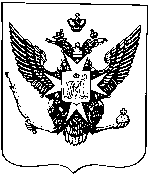 Муниципальные новости ПавловскаИнформационно-аналитический бюллетень09октября 2019 года                                                                                    Выпуск № 19_________________________________________________________________________________________________________________________________________________________________________________________________________________________________________________________________В номере: - Постановление от 09 октября 2019 года №446а «Об утверждении муниципальных программ внутригородского муниципального образования Санкт-Петербурга город Павловск на 2020 год и плановый период 2021 и 2022 годов»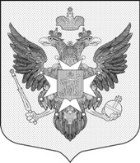 Местная администрациягорода ПавловскаПОСТАНОВЛЕНИЕот 09 октября 2019 года								                   № 446аВ целях реализации полномочий органов местного самоуправления в соответствии со ст.10 Закона Санкт-Петербурга от 23.09.2009 № 420-79 «Об организации местного самоуправления в Санкт-Петербурге», ст. 179 Бюджетного Кодекса Российской Федерации, Местная администрация города ПавловскаПОСТАНОВЛЯЕТ:1. Утвердить следующие муниципальные программы внутригородского муниципального образования Санкт-Петербурга город Павловск на 2020 год и плановый период 2021 и 2022 годов:1.1. «Благоустройство территории муниципального образования город Павловск» на 2020 год и плановый период 2021 и 2022 годов - согласно приложению № 1 (код раздела 0503, код целевой статьи: подпрограмма 1 «Содержание внутриквартальных территорий, проектирование благоустройства, размещение, содержание, включая ремонт, оборудования и элементов благоустройства, размещение покрытий и контейнерных площадок на внутриквартальных территориях» – 60000 00301, подпрограмма 2 «Размещение, содержание спортивных, детских площадок, включая ремонт расположенных на них элементов благоустройства, на внутриквартальных территориях» – 60000 00303, подпрограмма 3 «Организация сбора и вывоза бытовых отходов и мусора с территории муниципального образования город Павловск, на которой расположены жилые дома частного жилищного фонда» – 60000 00304, подпрограмма 4 «Временное размещение, содержание, включая ремонт, элементов оформления города Павловска к мероприятиям на внутриквартальных территориях» – 60000 00306; подпрограмма 5 «Осуществление работ в сфере озеленения на территории муниципального образования город Павловск» - 60000 00307).1.2.  «Текущий ремонт и содержание дорог, расположенных в пределах границ муниципального образования город Павловск (в соответствии с перечнем, утвержденным Правительством Санкт-Петербурга)» на 2020 год и плановый период 2021 и 2022 годов – согласно приложению № 2 (код раздела 0409, код целевой статьи 31500 00250);1.3. «Участие в организации и финансировании временного трудоустройства несовершеннолетних в возрасте от 14 до 18 лет в свободное от учебы время» на 2020 год и плановый период 2021 и 2022 годов - согласно приложению № 3 (код раздела 0401, код целевой статьи 51000 00140); 1.4. «Проведение подготовки и обучения неработающего населения способам защиты и действиям в чрезвычайных ситуациях, а также способам защиты от опасностей, возникающих при ведении военных действий или вследствие этих действий» на 2020 год и плановый период 2021 и 2022 годов - согласно приложению № 4 (код раздела 0309, код целевой статьи 21900 00120);1.5. «Участие в деятельности по профилактике правонарушений в муниципальном образовании город Павловск» на 2020 год и плановый период 2021 и 2022 годов - согласно приложению № 5 (код раздела 0113, код целевой статьи   09201 00000);1.6. «Участие в профилактике терроризма и экстремизма, а также в минимизации и (или) ликвидации последствий их проявлений на территории муниципального образования город Павловск» на 2020 год и плановый период 2021 и 2022 годов - согласно приложению № 6 (код раздела 0113, код целевой статьи 09202 00000);1.7. «Участие в мероприятиях по профилактике незаконного потребления наркотических средств и психотропных веществ, новых потенциально опасных психоактивных веществ, наркомании в муниципальном образовании город Павловск» на 2020 год и плановый период 2021 и 2022 годов - согласно приложению № 7 (код раздела 0113, код целевой статьи 09203 00000);1.8. «Участие в реализации мероприятий по охране здоровья граждан от воздействия окружающего табачного дыма и последствий потребления табака на территории муниципального образования город Павловск» на 2020 год и плановый период 2021 и 2022 годов – согласно приложению № 8 (код раздела 0113, код целевой статьи  09204 00000);1.9. «Проведение работ по военно-патриотическому воспитанию граждан на территории муниципального образования город Павловск» на 2020 год и плановый период 2021 и 2022 годов – согласно приложению № 9 (код раздела 0707, код целевой статьи 43100 00170);1.10. «Участие в реализации мер по профилактике дорожно-транспортного травматизма на территории муниципального образования город Павловск, включая размещение, содержание и ремонт искусственных неровностей на внутриквартальных проездах» на 2020 год и плановый период 2021 и 2022 годов – согласно приложению № 10 (код раздела 0707,0113, код целевой статьи 0920500000);1.11. «Культура и досуг» на 2020 год и плановый период 2021 и 2022 годов - согласно приложению № 11 (код раздела 0801, код целевой статьи: подпрограмма 1 «Организация и проведение местных и участие в организации и проведении городских праздничных и иных зрелищных мероприятий» -  44000 00190, подпрограмма 2 «Организация и проведение досуговых мероприятий для жителей муниципального образования город Павловск» - 44000 00200);1.12. «Содействие развитию малого бизнеса на территории муниципального образования город Павловск» на 2020 год и плановый период 2021 и 2022 годов - согласно приложению          № 12 (код раздела 0412, код целевой статьи 34500 00130);1.13. «Обеспечение условий для развития на территории муниципального образования город Павловск физической культуры и массового спорта, организация и проведение официальных физкультурных мероприятий, физкультурно-оздоровительных мероприятий и спортивных мероприятий муниципального образования» на 2020 год и плановый период 2021 и 2022 годов – согласно приложению № 13 (код раздела 1102, код целевой статьи 48700 00240);1.14. «Участие в мероприятиях по охране окружающей среды в границах муниципального образования город Павловск» на 2020 год и плановый период 2021 и 2022 годов - согласно приложению № 14 (код раздела 0605, код целевой статьи  41000 00150);1.15. «Периодические издания, учреждённые представительным органом местного самоуправления» на 2020 год и плановый период 2021 и 2022 годов - согласно приложению   № 15 (код раздела 1202, код целевой статьи 45700 00210).1.16. «Участие в создании условий для реализации мер, направленных на укрепление межнационального и межконфессионального согласия, сохранение и развитие языков и культуры народов Российской Федерации, проживающих на территории муниципального образования город Павловск, социальную и культурную адаптацию мигрантов, профилактику межнациональных (межэтнических) конфликтов на 2020 год и плановый период 2021 и 2022 годов - согласно приложению № 16.2.  Настоящее постановление опубликовать в информационно-аналитическом бюллетене «Муниципальные новости города Павловска» и разместить на официальном сайте муниципального образования в информационно-телекоммуникационной сети Интернет по адресу: http://www.mo-pavlovsk.ru/.3. Финансирование муниципальных программ, перечисленных в п. 1 настоящего постановления, осуществлять в пределах средств, утвержденных решением Муниципального Совета города Павловска «О бюджете муниципального образования город Павловск на 2020 год и плановый период 2021 и 2022 годов».4. Настоящее постановление вступает в силу со дня его официального опубликования.5. Контроль за выполнением настоящего постановления оставляю за собой.Глава Местной администрации города Павловска				        	                                                     А.В. Козлова                                                                                                                 Приложение 1                                                                                                                к постановлению Местной администрации                                                                                                                города Павловска от 09.10.2019 № 446аМУНИЦИПАЛЬНАЯ ПРОГРАММА«Благоустройство территории муниципального образования город Павловск»на 2020 год и плановый период 2021 и 2022 годовПодпрограмма 1«Содержание внутриквартальных территорий, проектирование благоустройства, размещение, содержание, включая ремонт, оборудования и элементов благоустройства, размещение покрытий и контейнерных площадок на внутриквартальных территориях»на 2019 год и плановый период 2020 и 2021 годовПлан мероприятий муниципальной подпрограммы 1«Содержание внутриквартальных территорий, проектирование благоустройства, размещение, содержание, включая ремонт, оборудования и элементов благоустройства, размещение покрытий и контейнерных площадок на внутриквартальных территориях» на 2020 годПримечание: Объем финансирования отдельных мероприятий может отличаться от запланированного при условии сохранения предельного лимита финансирования всех мероприятий.План мероприятий муниципальной подпрограммы 1«Содержание внутриквартальных территорий, проектирование благоустройства, размещение, содержание, включая ремонт, оборудования и элементов благоустройства, размещение покрытий и контейнерных площадок на внутриквартальных территориях»на 2021 годПримечание: Объем финансирования отдельных мероприятий может отличаться от запланированного при условии сохранения предельного лимита финансирования всех мероприятий.План мероприятий муниципальной подпрограммы 1«Содержание внутриквартальных территорий, проектирование благоустройства, размещение, содержание, включая ремонт, оборудования и элементов благоустройства, размещение покрытий и контейнерных площадок на внутриквартальных территориях» на 2022 годПримечание:  Объем финансирования отдельных мероприятий может отличаться от запланированного при условии сохранения предельного лимита финансирования  всех мероприятий.Оценка эффективности реализации программыПодпрограмма 2«Размещение, содержание спортивных, детских площадок, включая ремонт расположенных на них элементов благоустройства, на внутриквартальных территориях» на 2020 год и плановый период 2021 и 2022 годовПримечание: -  Объем финансирования может отличаться от запланированного при условии сохранения предельного лимита финансирования.План мероприятий муниципальной подпрограммы 2«Размещение, содержание спортивных, детских площадок, включая ремонт расположенных на них элементов благоустройства, на внутриквартальных территориях» на 2020 годПримечание: Объем финансирования отдельных мероприятий может отличаться от запланированного при условии сохранения предельного лимита финансирования всех мероприятий.План мероприятий муниципальной подпрограммы 2«Размещение, содержание спортивных, детских площадок, включая ремонт расположенных на них элементов благоустройства, на внутриквартальных территориях» на 2021 год Примечание: Объем финансирования отдельных мероприятий может отличаться от запланированного при условии сохранения предельного лимита финансирования всех мероприятий.План мероприятий муниципальной подпрограммы 2«Размещение, содержание спортивных, детских площадок, включая ремонт расположенных на них элементов благоустройства, на внутриквартальных территориях» на 2022 годПримечание: Объем финансирования отдельных мероприятий может отличаться от запланированного при условии сохранения предельного лимита финансирования всех мероприятий.Оценка эффективности реализации подпрограммыПодпрограмма 3«Организация сбора и вывоза бытовых отходов и мусора с территории муниципального образования город Павловск, на которой расположены жилые дома частного жилищного фонда» на 2020 год и плановый период 2021 и 2022 годовПримечание: -  Объем финансирования может отличаться от запланированного при условии сохранения предельного лимита финансирования.План мероприятий муниципальной подпрограммы 3«Организация сбора и вывоза бытовых отходов и мусора с территории муниципального образования город Павловск, на которой расположены жилые дома частного жилищного фонда» на 2020 годПримечание: Объем финансирования отдельных мероприятий может отличаться от запланированного при условии сохранения предельного лимита финансирования всех мероприятий.План мероприятий муниципальной подпрограммы 3«Организация сбора и вывоза бытовых отходов и мусора с территории муниципального образования город Павловск, на которой расположены жилые дома частного жилищного фонда» на 2021 годПримечание: Объем финансирования отдельных мероприятий может отличаться от запланированного при условии сохранения предельного лимита финансирования всех мероприятий.План мероприятий муниципальной подпрограммы 3«Организация сбора и вывоза бытовых отходов и мусора с территории муниципального образования город Павловск, на которой расположены жилые дома частного жилищного фонда» на 2022 годПримечание: Объем финансирования отдельных мероприятий может отличаться от запланированного при условии сохранения предельного лимита финансирования всех мероприятий.Оценка эффективности реализации программПодпрограмма 4«Осуществление работ в сфере озеленения на территории муниципального образования город Павловск» на 2020 год и плановый период 2021 и 2022 годовПримечание: -  Объем финансирования может отличаться от запланированного при условии сохранения предельного лимита финансирования.План мероприятий муниципальной подпрограммы 4«Осуществление работ в сфере озеленения на территории муниципального образования город Павловск» на 2020 год Примечание: Объем финансирования может отличаться от запланированного при условии сохранения предельного лимита финансирования.План мероприятий муниципальной подпрограммы 4«Осуществление работ в сфере озеленения на территории муниципального образования город Павловск» на 2021 год Примечание: Объем финансирования может отличаться от запланированного при условии сохранения предельного лимита финансирования.План мероприятий муниципальной подпрограммы 4«Осуществление работ в сфере озеленения на территории муниципального образования город Павловск» на 2022 год Примечание: Объем финансирования может отличаться от запланированного при условии сохранения предельного лимита финансирования.Оценка эффективности реализации программыПодпрограмма 5«Временное размещение, содержание, включая ремонт, элементов оформления города Павловска к мероприятиям на внутриквартальных территориях» на 2020 год и плановый период 2021 и 2022 годовПримечание:  Объем финансирования отдельных мероприятий может отличаться от запланированного при условии сохранения предельного лимита финансирования  всех мероприятий.План мероприятий муниципальной подпрограммы 5«Временное размещение, содержание, включая ремонт, элементов оформления города Павловска к мероприятиям на внутриквартальных территориях» на 2020 годПримечание:  Объем финансирования отдельных мероприятий может отличаться от запланированного при условии сохранения предельного лимита финансирования  всех мероприятий.План мероприятий муниципальной подпрограммы 6«Временное размещение, содержание, включая ремонт, элементов оформления города Павловска к мероприятиям на внутриквартальных территориях» на 2021 годПримечание:  Объем финансирования может отличаться от запланированного при условии сохранения предельного лимита финансирования.План мероприятий муниципальной подпрограммы 6«Временное размещение, содержание, включая ремонт, элементов оформления города Павловска к мероприятиям на внутриквартальных территориях» на 2022 годПримечание:  Объем финансирования может отличаться от запланированного при условии сохранения предельного лимита финансирования.Оценка эффективности реализации программы                                                                                                               Приложение 2                                                                                                                к постановлению Местной администрации                                                                                                                города Павловска от 09.10.2019 № 446аМУНИЦИПАЛЬНАЯ ПРОГРАММА«Текущий ремонт и содержание дорог, расположенных в пределах границ муниципального образования город Павловск(в соответствии с перечнем, утверждённым Правительством Санкт-Петербурга)»на 2020 год и плановый период 2021 и 2022 годовПримечание: -  Объем финансирования может отличаться от запланированного при условии сохранения предельного лимита финансирования.План мероприятий муниципальной программы«Текущий ремонт и содержание дорог, расположенных в пределах границ муниципального образования город Павловск(в соответствии с перечнем, утверждённым Правительством Санкт-Петербурга)» на 2020 годПримечание: Объем финансирования отдельных мероприятий может отличаться от запланированного при условии сохранения предельного лимита финансирования всех мероприятий.План мероприятий муниципальной программы«Текущий ремонт и содержание дорог, расположенных в пределах границ муниципального образования город Павловск(в соответствии с перечнем, утверждённым Правительством Санкт-Петербурга)» на 2021 годПримечание: Объем финансирования отдельных мероприятий может отличаться от запланированного при условии сохранения предельного лимита финансирования всех мероприятий.План мероприятий муниципальной программы«Текущий ремонт и содержание дорог, расположенных в пределах границ муниципального образования город Павловск(в соответствии с перечнем, утверждённым Правительством Санкт-Петербурга)» на 2022 годПримечание: Объем финансирования отдельных мероприятий может отличаться от запланированного при условии сохранения предельного лимита финансирования всех мероприятий.Оценка эффективности реализации программы                                                                                                                   Приложение 3                                                                                                                   к постановлению Местной администрации                                                                                                                   города Павловска от 09.10.2019 № 446аМУНИЦИПАЛЬНАЯ ПРОГРАММА«Участие в организации и финансировании временного трудоустройства несовершеннолетних в возрасте от 14 до 18 лет в свободное от учебы время»      на 2020 год и плановый период 2021 и 2022 годовПлан мероприятий муниципальной программы «Участие в организации и финансировании временного трудоустройства несовершеннолетних в возрасте от 14 до 18 лет в свободное от учебы время» на 2020 годПримечание: -  Объем финансирования может отличаться от запланированного при условии сохранения предельного лимита финансирования.-  Количество рабочих мест может уточняться в ходе реализации программы.План мероприятий муниципальной программы «Участие в организации и финансировании временного трудоустройства несовершеннолетних в возрасте от 14 до 18 лет в свободное от учебы время» на 2021 годПримечание: -  Объем финансирования может отличаться от запланированного при условии сохранения предельного лимита финансирования.-  Количество рабочих мест может уточняться в ходе реализации программы.План мероприятий муниципальной программы «Участие в организации и финансировании временного трудоустройства несовершеннолетних в возрасте от 14 до 18 лет в свободное от учебы время» на 2022 годПримечание: -  Объем финансирования может отличаться от запланированного при условии сохранения предельного лимита финансирования.-  Количество рабочих мест может уточняться в ходе реализации программы.Оценка эффективности реализации программы                                                                                                                  Приложение № 4                                                                                                                   к постановлению Местной администрации                                                                                                                   города Павловска от 09.10.2019 № 446аМУНИЦИПАЛЬНАЯ ПРОГРАММА«Проведение подготовки и обучения неработающего населения способам защиты и действиям в чрезвычайных ситуациях, а также способам защиты от опасностей, возникающих при ведении военных действий или вследствие этих действий» на 2020 год и плановый период 2021 и 2022 годов	Примечание:  Объем финансирования отдельных мероприятий может отличаться от запланированного при условии сохранения предельного лимита финансирования  всех мероприятий.План мероприятий муниципальной программы «Проведение подготовки и обучения неработающего населения способам защиты и действиям в чрезвычайных ситуациях, а также способам защиты от опасностей, возникающих при ведении военных действий или вследствие этих действий» на 2020 годПримечание:  Объем финансирования отдельных мероприятий может отличаться от запланированного при условии сохранения предельного лимита финансирования  всех мероприятий.План мероприятий муниципальной программы «Проведение подготовки и обучения неработающего населения способам защиты и действиям в чрезвычайных ситуациях, а также способам защиты от опасностей, возникающих при ведении военных действий или вследствие этих действий» на 2021 годПримечание:  Объем финансирования отдельных мероприятий может отличаться от запланированного при условии сохранения предельного лимита финансирования  всех мероприятий.План мероприятий муниципальной программы «Проведение подготовки и обучения неработающего населения способам защиты и действиям в чрезвычайных ситуациях, а также способам защиты от опасностей, возникающих при ведении военных действий или вследствие этих действий» на 2022 годПримечание:  Объем финансирования отдельных мероприятий может отличаться от запланированного при условии сохранения предельного лимита финансирования  всех мероприятий.Оценка эффективности реализации программыПриложение № 5                                                                                                                  к постановлению Местной администрации                                                                                                                 города Павловска от 09.10.2019 № 446аМУНИЦИПАЛЬНАЯ ПРОГРАММА«Участие в деятельности по профилактике правонарушений в муниципальном образовании город Павловск» на 2020 год и плановый период 2021 и 2022 годовПлан мероприятий муниципальной программы «Участие в деятельности по профилактике правонарушений в муниципальном образовании город Павловск» на 2020 годПримечание: Объем финансирования отдельных мероприятий может отличаться от запланированного при условии сохранения предельного лимита финансирования всех мероприятий программы.План мероприятий муниципальной программы «Участие в деятельности по профилактике правонарушений в муниципальном образовании город Павловск» на 2021 годПримечание: Объем финансирования отдельных мероприятий может отличаться от запланированного при условии сохранения предельного лимита финансирования всех мероприятий программы.План мероприятий муниципальной программы «Участие в деятельности по профилактике правонарушений в муниципальном образовании город Павловск» на 2022 годПримечание: Объем финансирования отдельных мероприятий может отличаться от запланированного при условии сохранения предельного лимита финансирования всех мероприятий программы.Оценка эффективности реализации программы                                                                                                                     Приложение № 6                                                                                                                     к постановлению Местной администрации                                                                                                                     города Павловска от 09.10.2019 № 446аМУНИЦИПАЛЬНАЯ ПРОГРАММА                        «Участие в профилактике терроризма и экстремизма, а также в минимизации и (или) ликвидации последствий проявления терроризма и экстремизма на территории муниципального образования город Павловск» на 2020 год и плановый период 2021 и 2022 годовПлан мероприятий муниципальной программы«Участие в профилактике терроризма и экстремизма, а также в минимизации и (или) ликвидации последствий проявления терроризма и экстремизма на территории муниципального образования город Павловск» на 2020 годПримечание: Объем финансирования отдельных мероприятий может отличаться от запланированного при условии сохранения предельного лимита финансирования всех мероприятий программы.План мероприятий муниципальной программы«Участие в профилактике терроризма и экстремизма, а также в минимизации и (или) ликвидации последствий проявления терроризма и экстремизма на территории муниципального образования город Павловск» на 2021 годПримечание: Объем финансирования отдельных мероприятий может отличаться от запланированного при условии сохранения предельного лимита финансирования всех мероприятий программы.План мероприятий муниципальной программы«Участие в профилактике терроризма и экстремизма, а также в минимизации и (или) ликвидации последствий проявления терроризма и экстремизма на территории муниципального образования город Павловск» на 2022 годПримечание: Объем финансирования отдельных мероприятий может отличаться от запланированного при условии сохранения предельного лимита финансирования всех мероприятий программы.Оценка эффективности реализации программы                                                                                                                  Приложение № 7                                                                                                                  к постановлению Местной администрации                                                                                                                  города Павловска от 09.10.2019 № 446аМУНИЦИПАЛЬНАЯ ПРОГРАММА«Участие в мероприятиях по профилактике незаконного потребления наркотических средств и психотропных веществ, новых потенциально опасных психоактивных веществ, наркомании в муниципальном образовании город Павловск» на 2019 год и плановый период 2020 и 2021 годовПлан мероприятий муниципальной программы «Участие в мероприятиях по профилактике незаконного потребления наркотических средств и психотропных веществ, новых потенциально опасных психоактивных веществ, наркомании в муниципальном образовании город Павловск» на 2020 годПримечание: Объем финансирования отдельных мероприятий может отличаться от запланированного при условии сохранения предельного лимита финансирования всех мероприятий по программе.План мероприятий муниципальной программы «Участие в мероприятиях по профилактике незаконного потребления наркотических средств и психотропных веществ, новых потенциально опасных психоактивных веществ, наркомании в муниципальном образовании город Павловск» на 2021 годПримечание: Объем финансирования отдельных мероприятий может отличаться от запланированного при условии сохранения предельного лимита финансирования всех мероприятий по программе.План мероприятий муниципальной программы «Участие в мероприятиях по профилактике незаконного потребления наркотических средств и психотропных веществ, новых потенциально опасных психоактивных веществ, наркомании в муниципальном образовании город Павловск» на 2022 годПримечание: Объем финансирования отдельных мероприятий может отличаться от запланированного при условии сохранения предельного лимита финансирования всех мероприятий по программе.Оценка эффективности реализации программы                                                                                                                 Приложение № 8                                                                                                                  к постановлению Местной администрации                                                                                                                  города Павловска от 09.10.2019 № 446аМУНИЦИПАЛЬНАЯ ПРОГРАММА«Участие в реализации мероприятий по охране здоровья граждан от воздействия окружающего табачного дыма и последствий потребления табака на территории муниципального образования город Павловск» на 2020 год и плановый период   2021 и 2022 годовПлан мероприятий муниципальной программы ««Участие в реализации мероприятий по охране здоровья граждан от воздействия окружающего табачного дыма и последствий потребления табака на территории муниципального образования город Павловск» на 2020 годПримечание:  Объем финансирования отдельных мероприятий может отличаться от запланированного при условии сохранения предельного лимита финансирования  всех мероприятий программы.План мероприятий муниципальной программы ««Участие в реализации мероприятий по охране здоровья граждан от воздействия окружающего табачного дыма и последствий потребления табака на территории муниципального образования город Павловск» на 2021 годПримечание:  Объем финансирования отдельных мероприятий может отличаться от запланированного при условии сохранения предельного лимита финансирования  всех мероприятий программы.План мероприятий муниципальной программы ««Участие в реализации мероприятий по охране здоровья граждан от воздействия окружающего табачного дыма и последствий потребления табака на территории муниципального образования город Павловск» на 2022 годПримечание:  Объем финансирования отдельных мероприятий может отличаться от запланированного при условии сохранения предельного лимита финансирования  всех мероприятий программы.Оценка эффективности реализации программы                                                                                                                  Приложение № 9                                                                                                                  к постановлению Местной администрации                                                                                                                  города Павловска от 09.10.2019 № 446аМУНИЦИПАЛЬНАЯ ПРОГРАММА«Проведение работ по военно-патриотическому воспитанию граждан на территории муниципального образования город Павловск» на 2020 год и плановый период   2020 и 2021 годовПлан мероприятий муниципальной программы «Проведение работ по военно-патриотическому воспитанию граждан на территории муниципального образования город Павловск» на 2020 годПримечание: Объем финансирования отдельных мероприятий может отличаться от запланированного при условии сохранения предельного лимита финансирования всех мероприятий программы.План мероприятий муниципальной программы«Проведение работ по военно-патриотическому воспитанию граждан на территории муниципального образования город Павловск» на 2021 годПримечание: Объем финансирования отдельных мероприятий может отличаться от запланированного при условии сохранения предельного лимита финансирования всех мероприятий программы.План мероприятий муниципальной программы «Проведение работ по военно-патриотическому воспитанию граждан на территории муниципального образования город Павловск» на 2022 годПримечание: Объем финансирования отдельных мероприятий может отличаться от запланированного при условии сохранения предельного лимита финансирования всех мероприятий программы.Оценка эффективности реализации программы Приложение № 10                                                                                                                  к постановлению Местной администрации                                                                                                                  города Павловска от 09.10.2019 № 446аМУНИЦИПАЛЬНАЯ ПРОГРАММА«Участие в реализации мер по профилактике дорожно-транспортного травматизма на территории муниципального образования город Павловск, включая размещение, содержание и ремонт искусственных неровностей на внутриквартальных проездах»    на 2020 год и плановый период 2020 и 2021 годовПлан мероприятий муниципальной подпрограммы «Участие в реализации мер по профилактике дорожно-транспортного травматизма на территории муниципального образования город Павловск, включая размещение, содержание и ремонт искусственных неровностей на внутриквартальных проездах» на 2020 годПримечание: Объем финансирования отдельных мероприятий может отличаться от запланированного при условии сохранения предельного лимита финансирования  всех мероприятий по программе.План мероприятий муниципальной подпрограммы «Участие в реализации мер по профилактике дорожно-транспортного травматизма на территории муниципального образования город Павловск, включая размещение, содержание и ремонт искусственных неровностей на внутриквартальных проездах» на 2020 годПримечание: Объем финансирования отдельных мероприятий может отличаться от запланированного при условии сохранения предельного лимита финансирования  всех мероприятий по программе.План мероприятий муниципальной подпрограммы «Участие в реализации мер по профилактике дорожно-транспортного травматизма на территории муниципального образования город Павловск, включая размещение, содержание и ремонт искусственных неровностей на внутриквартальных проездах» на 2020 годПримечание:  Объем финансирования отдельных мероприятий может отличаться от запланированного при условии сохранения предельного лимита финансирования  всех мероприятий по программе.Оценка эффективности реализации программы                                                                                                                  Приложение № 11                                                                                                                  к постановлению Местной администрации                                                                                                                  города Павловска от 09.10.2019 № 446аМУНИЦИПАЛЬНАЯ ПРОГРАММА«Культура и досуг» на 2020 год и плановый период 2021 и 2022 годовПодпрограмма 1«Организация и проведение местных и участие в организации и проведении городских праздничных и иных зрелищных мероприятий» на 2020 год и плановый период    2021 и 2022 годов»План мероприятий подпрограммы 1 «Организация и проведение местных и участие в организации и проведении городских праздничных и иных зрелищных мероприятий» на 2020 годПримечание: Объем финансирования отдельных мероприятий может отличаться от запланированного при условии сохранения предельного лимита финансирования всех мероприятий программы.План мероприятий подпрограммы 1 «Организация и проведение местных и участие в организации и проведении городских праздничных и иных зрелищных мероприятий» на 2021 годПримечание: Объем финансирования отдельных мероприятий может отличаться от запланированного при условии сохранения предельного лимита финансирования всех мероприятий программы.План мероприятий подпрограммы 1 «Организация и проведение местных и участие в организации и проведении городских праздничных и иных зрелищных мероприятий» на 2022 годПримечание: Объем финансирования отдельных мероприятий может отличаться от запланированного при условии сохранения предельного лимита финансирования всех мероприятий программы.Оценка эффективности реализации программыПодпрограмма 2«Организация и проведение досуговых мероприятий для жителей муниципального образования город Павловск» на 2020 год и плановый период 2021 и 2022 годовПлан мероприятий подпрограммы 2 «Организация и проведение досуговых мероприятий для жителей  муниципального образования город Павловск» на 2020 годПримечание: Объем финансирования отдельных мероприятий может отличаться от запланированного при условии сохранения предельного лимита финансирования всех мероприятий программы.План мероприятий подпрограммы 2 «Организация и проведение досуговых мероприятий для жителей  муниципального образования город Павловск» на 2021 годПримечание: Объем финансирования отдельных мероприятий может отличаться от запланированного при условии сохранения предельного лимита финансирования всех мероприятий программы.План мероприятий подпрограммы 2 «Организация и проведение досуговых мероприятий для жителей  муниципального образования город Павловск» на 2022 годПримечание: Объем финансирования отдельных мероприятий может отличаться от запланированного при условии сохранения предельного лимита финансирования всех мероприятий программы.Оценка эффективности реализации программы                                                                                                                   Приложение № 12                                                                                                                   к постановлению Местной администрации                                                                                                                   города Павловска 09.10.2019 № 446аМУНИЦИПАЛЬНАЯ ПРОГРАММА«Содействие развитию малого бизнеса на территории муниципального образования город Павловск» на 2020 год и плановый период 2021 и 2022 годовПлан мероприятий муниципальной программы «Содействие развитию малого бизнеса на территории муниципального образования город Павловск» на 2020 годПримечание: Объем финансирования отдельных мероприятий может отличаться от запланированного при условии сохранения предельного лимита финансирования всех мероприятий программы.План мероприятий муниципальной программы«Содействие развитию малого бизнеса на территории муниципального образования город Павловск» на 2021 годПримечание: Объем финансирования отдельных мероприятий может отличаться от запланированного при условии сохранения предельного лимита финансирования всех мероприятий программы.План мероприятий муниципальной программы«Содействие развитию малого бизнеса на территории муниципального образования город Павловск» на 2022 годПримечание: Объем финансирования отдельных мероприятий может отличаться от запланированного при условии сохранения предельного лимита финансирования всех мероприятий программы.Оценка эффективности реализации программы                                                                                                                 Приложение № 13                                                                                                                   к постановлению Местной администрации                                                                                                                   города Павловска от 09.10.2019 № 446аМУНИЦИПАЛЬНАЯ ПРОГРАММА«Обеспечение  условий для развития на территории муниципального образования город Павловск физической культуры и массового спорта, организация и проведение официальных физкультурных мероприятий, физкультурно-оздоровительных мероприятий и спортивных мероприятий муниципального образования» на 2020 год и плановый период 2021 и 2022 годовПлан мероприятий муниципальной программы  «Обеспечение условий для развития на территории муниципального образования    город Павловск физической культуры и массового спорта, организация и проведение официальных физкультурных мероприятий, физкультурно-оздоровительных мероприятий и спортивных мероприятий муниципального образования» на 2020 годПримечание:  Объем финансирования отдельных мероприятий может отличаться от запланированного при условии сохранения предельного лимита финансирования  всех мероприятий.                                                                                                                  План мероприятий муниципальной программы  «Обеспечение условий для развития на территории муниципального образования   город Павловск физической культуры и массового спорта, организация и проведение официальных физкультурных мероприятий, физкультурно-оздоровительных мероприятий и спортивных мероприятий муниципального образования» на 2021 годПримечание:  Объем финансирования отдельных мероприятий может отличаться от запланированного при условии сохранения предельного лимита финансирования  всех мероприятий.                                                                                                                  План мероприятий муниципальной программы  «Обеспечение условий для развития на территории муниципального образования          город Павловск физической культуры и массового спорта, организация и проведение официальных физкультурных мероприятий, физкультурно-оздоровительных мероприятий и спортивных мероприятий муниципального образования» на 2022 годПримечание:  Объем финансирования отдельных мероприятий может отличаться от запланированного при условии сохранения предельного лимита финансирования  всех мероприятий.                                                                                                                  Оценка эффективности реализации программы                                                                                                                   Приложение № 14                                                                                                                   к постановлению Местной администрации                                                                                                                   города Павловска от 09.10.2019 № 446аМУНИЦИПАЛЬНАЯ ПРОГРАММА«Участие в мероприятиях по охране окружающей среды в границах муниципального образования город Павловск» на 2020 год и плановый период 2021 и 2022годовПлан мероприятий муниципальной программы «Участие в мероприятиях по охране окружающей среды в границах муниципального образования город Павловск» на 2020 годПримечание: Объем финансирования отдельных мероприятий может отличаться от запланированного при условии сохранения предельного лимита финансирования всех мероприятий программы.План мероприятий муниципальной программы «Участие в мероприятиях по охране окружающей среды в границах муниципального образования город Павловск» на 2021 годПримечание: Объем финансирования отдельных мероприятий может отличаться от запланированного при условии сохранения предельного лимита финансирования всех мероприятий программы.План мероприятий муниципальной программы «Участие в мероприятиях по охране окружающей среды в границах муниципального образования город Павловск» на 2022 годПримечание: Объем финансирования отдельных мероприятий может отличаться от запланированного при условии сохранения предельного лимита финансирования всех мероприятий программы.Оценка эффективности реализации программы                                                                                                                     Приложение № 15                                                                                                                     к постановлению Местной администрации                                                                                                                     города Павловска от 09.10.2019 № 446аМУНИЦИПАЛЬНАЯ ПРОГРАММА«Периодические издания, учреждённые представительным органом местного самоуправления» на 2020 год и плановый период 2021 и 2022 годовПлан мероприятий муниципальной программы  «Периодические издания, учреждённые представительным органом местного самоуправления» на 2020 годПлан мероприятий муниципальной программы  «Периодические издания, учреждённые представительным органом местного самоуправления» на 2021 годПлан мероприятий муниципальной программы  «Периодические издания, учреждённые представительным органом местного самоуправления» на 2022 годОценка эффективности реализации программыПриложение № 16                                                                                                                     к постановлению Местной администрации                                                                                                                     города Павловска от 09.10.2019 № 446аМУНИЦИПАЛЬНАЯ ПРОГРАММА«Участие в создании условий для реализации мер, направленных на укрепление межнационального и межконфессионального согласия, сохранение и развитие языков и культуры народов Российской Федерации, проживающих на территории муниципального образования город Павловск, социальную и культурную адаптацию мигрантов, профилактику межнациональных (межэтнических) конфликтов на 2020 год   и плановый период 2021 и 2022 годовПлан мероприятий муниципальной программыучастия в создании условий для реализации мер, направленных на укрепление межнационального и межконфессионального согласия, сохранение и развитие языков и культуры народов Российской Федерации, проживающих на территории муниципального образования город Павловск, социальную и культурную адаптацию мигрантов, профилактику межнациональных (межэтнических) конфликтов на 2020 год План мероприятий муниципальной программыучастия в создании условий для реализации мер, направленных на укрепление межнационального и межконфессионального согласия, сохранение и развитие языков и культуры народов Российской Федерации, проживающих на территории муниципального образования город Павловск, социальную и культурную адаптацию мигрантов, профилактику межнациональных (межэтнических) конфликтов на 2021 год План мероприятий муниципальной программыучастия в создании условий для реализации мер, направленных на укрепление межнационального и межконфессионального согласия, сохранение и развитие языков и культуры народов Российской Федерации, проживающих на территории муниципального образования город Павловск, социальную и культурную адаптацию мигрантов, профилактику межнациональных (межэтнических) конфликтов на 2022 год Оценка эффективности реализации программыИнформационно-аналитический бюллетень «Муниципальные новости Павловска», выпуск № 19 от 09.10.2019Официальное издание Муниципального Совета города Павловска. Учредитель, редакция, издатель: Муниципальный Совет города ПавловскаГлавный редактор: Зибарев В.В. Адрес редакции: 196620, Санкт-Петербург, г. Павловск, Песчаный пер., д. 11/16, телефон: 465-17-73. Тираж 100 экз.Отпечатано на копировальном оборудовании Местной администрации города Павловска, г. Павловск, Песчаный пер., д. 11/16.Распространяется бесплатно.Об утверждении муниципальных программ внутригородского муниципального образования Санкт-Петербурга город Павловск на 2020 год и плановый период 2021 и 2022 годовНаименование программы Муниципальная программа «Благоустройство территории муниципального образования город Павловск» на 2020 год  и плановый период 2021 и 2022 годов (далее – Программа)Нормативно - правовые основание для разработки программы -Федеральный закон от 06.10.2003г. № 131-Ф3 «Об общих принципах организации местного самоуправления в Российской Федерации»;- Бюджетный кодекс Российской Федерации- Закон Санкт-Петербурга от 23.09.2009 № 420-79 «Об организации местного самоуправления в Санкт-Петербурге»- Устав внутригородского муниципального образования   Санкт-Петербурга город Павловск.Заказчик программы Местная администрация города Павловска Сроки реализации программы 2020 год и плановый период 2021 и 2022 годовПодпрограммы Муниципальной программыПодпрограмма 1«Содержание внутриквартальных территорий, проектирование благоустройства, размещение, содержание, включая ремонт, оборудования и элементов благоустройства, размещение покрытий и контейнерных площадок на внутриквартальных территориях»Подпрограмма 2«Размещение, содержание спортивных, детских площадок, включая ремонт расположенных на них элементов благоустройства, на внутриквартальных территориях»Подпрограмма 3«Организация сбора и вывоза бытовых отходов и мусора с территории муниципального образования город Павловск, на которой расположены жилые дома частного жилищного фонда»Подпрограмма 4«Временное размещение, содержание, включая ремонт, элементов оформления города Павловска к мероприятиям на внутриквартальных территориях»Подпрограмма 5«Осуществление работ в сфере озеленения на территории муниципального образования город Павловск»Основные цели программы- создание комплекса мероприятий, направленных на улучшение качества жизни населения муниципального образования, в том числе мероприятия по улучшению благоустройства внутриквартальных территорий в целях повышения комфортности городской среды, созданию безопасных условий для проживания. Исполнители основных мероприятий программыОтдел социальной политики и экономического развития Местной администрации города Павловска и/или юридические лица, определяемые на основании конкурсных процедур.Контроль за реализацией программы Местная администрация города ПавловскаОжидаемые конечные результаты реализации программы Реализация программы приведет к созданию благоприятных условий для проживания жителей муниципального образования,улучшит внешний вид территории муниципального образования, повысит степень удовлетворённости населения уровнем благоустройства территории.Объемы и источники  финансирования программы бюджет муниципального образования город Павловск на 2020 год               и плановый период 2021 и 2022 годов:1) на 2020год - в сумме 27 089,6 тыс. рублей;2) на 2021 год - в сумме 20 987,7 тыс. рублей;3) на 2022 год – в сумме 19 814,1 тыс. рублей.Нормативно - правовые основание для разработки подпрограммы- Федеральный закон от 06.10.2003г. № 131-Ф3 «Об общих принципах организации местного самоуправления в Российской Федерации»;-Бюджетный кодекс Российской Федерации- Закон Санкт-Петербурга от 23.09.2009 № 420-79 «Об организации местного самоуправления в Санкт-Петербурге»-Устав  внутригородского муниципального образования Санкт-Петербурга город  Павловск Цели подпрограммы- создание комплекса мероприятий, направленных на улучшение качества жизни населения муниципального образования, в том числе мероприятия по улучшению благоустройства внутридворовых территорий в целях повышения комфортности городской среды, созданию безопасных условий для проживания Целевые индикаторы (показатели) программыколичество устроенных дополнительных парковочных мест;количество цветочных вазонов и клумб, подлежащих содержанию;количество утвержденных проектов благоустройстваСроки реализации подпрограммына 2020 год и плановый период 2021 и 2022 годовОбъемы и источники финансирования подпрограммыбюджет муниципального образования город Павловск на 2020 год               и плановый период 2020 и 2021 годов:1) на 2020 год - в сумме 1 871,7 тыс. рублей;2) на 2021 год - в сумме 1 011,0 тыс. рублей;3) на 2022 год – в сумме 816,1 тыс. рублей.Исполнители основных мероприятий подпрограммыОтдел социальной политики и экономического развития Местной администрации города Павловска и/или юридические лица, определяемые на основании конкурсных процедурОжидаемые конечные результаты реализации подпрограммыРеализация программы приведет к созданию благоприятных условий для проживания жителей муниципального образования,улучшит внешний вид территории муниципального образования, повысит степень удовлетворённости населения уровнем благоустройства территории.№ п/пНаименование работ Срок исполненияПланируемые предельные объемы финансирования(тыс. руб.)Планируемые натуральные показателиОтветственный исполнитель1.Закупка и доставка растительного грунта2 квартал225,9Отдел социальной политики и экономического развития2. Содержание и обслуживание цветочных вазонов2-3 квартал121,742 вазона, 2 клумбыОтдел социальной политики и экономического развития3.Содержание и ремонт элементов благоустройствав течение года50,0по фактической потребностиОтдел социальной политики и экономического развития4.Изготовление проектов благоустройства1-4 квартал127,41 проект (проектирование пешеходной дорожки по адресу: г. Павловск, ул. Толмачева, д. 5, 7, 9)Отдел социальной политики и экономического развития5.Ремонт покрытий, расположенных на внутриквартальных территориях, проведение санитарных рубок (включая составление сметы и ведение технического надзора)2-3 квартал600,0 по фактической потребностиОтдел социальной политики и экономического развития6.Благоустройство территории (устройство дополнительных парковочных мест)2-4 квартал620,7г. Павловск, Толмачева ул., д. 6Отдел социальной политики и экономического развития6.1Восстановительная стоимость зеленых насаждений2-4 квартал106,0г. Павловск, Толмачева ул., д. 6Отдел социальной политики и экономического развития7.Технический надзор2-4 квартал20,0г. Павловск, Толмачева ул., д. 6Отдел социальной политики и экономического развития ИТОГО1 871,7 № п/пНаименование работ Срок исполненияПланируемые предельные объемы финансирования(тыс. руб.)Планируемые натуральные показателиОтветственный исполнитель1.Закупка и доставка растительного грунта2 квартал234,6Отдел социальной политики и экономического развития2. Содержание и обслуживание цветочных вазонов2-3 квартал126,442 вазона, 2 клумбыОтдел социальной политики и экономического развития3.Содержание и ремонт элементов благоустройствав течение года50,0по фактической потребностиОтдел социальной политики и экономического развития4.Ремонт покрытий, расположенных на внутриквартальных территориях, проведение санитарных рубок (включая составление сметы и ведение технического надзора)2-3 квартал600,0 по фактической потребностиОтдел социальной политики и экономического развития ИТОГО1 011,0 № п/пНаименование работ Срок исполненияПланируемые предельные объемы финансирования(тыс. руб.)Планируемые натуральные показателиОтветственный исполнитель1.Закупка и доставка растительного грунта2 квартал234,6Отдел социальной политики и экономического развития2. Содержание и обслуживание цветочных вазонов2-3 квартал131,542 вазона, 2 клумбыОтдел социальной политики и экономического развития3.Содержание и ремонт элементов благоустройствав течение года50,0по фактической потребностиОтдел социальной политики и экономического развития4.Ремонт покрытий, расположенных на внутриквартальных территориях, проведение санитарных рубок (включая составление сметы и ведение технического надзора)2-3 квартал400,0 по фактической потребностиОтдел социальной политики и экономического развития ИТОГО816,1 Наименование целевого индикатораИсполнительответственный за достижение целевого индикатораЕд. измер.Значение целевого индикатораЗначение целевого индикатораЗначение целевого индикатораЗначение целевого индикатораНаименование целевого индикатораИсполнительответственный за достижение целевого индикатораЕд. измер.Плановый индикатор утвержденный программойФактический индикатор, достигнутый в ходе реализации программыЭффективность целевого индикатора(%)Обоснование причин отрицательной динамики эффективности (менее 100%)Устройство дополнительных парковочных местНефёдов Ю.Ю.Шт.1Содержание цветочных вазонов и клумбНефёдов Ю.Ю.Шт.44Утвержденный проект благоустройстваНефёдов Ю.Ю.Шт.1Грунт растительныйНефёдов Ю.Ю.Куб. м.250Объем средств на реализацию данной программыТыс. руб.1 871,7Сумма средств программы, освоенная посредством размещения муниципального заказа%80Эффективность реализации программыИндикатор1+2+3+4+5+6 х1006Нормативно - правовые основание для разработки подпрограммы- Федеральный закон от 06.10.2003г. № 131-Ф3 «Об общих принципах организации местного самоуправления в Российской Федерации»;-Бюджетный кодекс Российской Федерации- Закон Санкт-Петербурга от 23.09.2009 № 420-79 «Об организации местного самоуправления в Санкт-Петербурге»-Устав внутригородского муниципального образования     Санкт-Петербурга город  Павловск. Цели подпрограммы-создание комплекса мероприятий, направленных на улучшение качества жизни населения муниципального образования, в том числе мероприятия по улучшению благоустройства внутриквартальных территорий  в целях повышения комфортности городской среды, созданию безопасных условий для проживания.Целевые индикаторы (показатели) программыколичество детских площадок, установленных за счет средств муниципального образования город Павловск в 2020 году и плановом периоде 2021 и 2022 годов;количество уложенного резинового покрытия детских площадок;количество утвержденных проектов детских и спортивных площадок;количество завезенного песка в песочницы, расположенные на детских площадкахСроки реализации подпрограммы2020 год и плановый период 2021 и 2022 годовОбъемы и источники финансирования  подпрограммыБюджет муниципального образования город Павловск на 2020 год и плановый период 2021 и 2022 годов:1) на 2020 год - в сумме 17 746,8 тыс. рублей;2) на 2021год - в сумме 12 409,5тыс. рублей;3) на 2022 год – в сумме 11 326,0 тыс. рублей.Исполнители основных мероприятий подпрограммыОтдел социальной политики и экономического развития Местной администрации города Павловска и/или юридические лица, определяемые на основании конкурсных процедурОжидаемые конечные результаты реализации подпрограммыРеализация программы приведет к созданию благоприятных условий для проживания жителей муниципального образования, улучшит внешний вид территории муниципального образования, повысит степень удовлетворённости населения уровнем благоустройства территории.№ п/пНаименование работСрок исполненияПланируемые предельные объемы финансирования(тыс. руб.)Планируемые натуральные показателиОтветственный исполнитель1.Устройство основания детской площадки, изготовление, доставка, монтаж оборудования зоны отдыха и детских площадок (включая технический надзор)2-4 квартал16 170,6г. Павловск:- Конюшенная ул., д. 12;- Детскосельская ул., д. 9;- Толмачева ул., д. 8;- Партизанский пер., д. 31.Отдел социальной политики и экономического развития1.1Восстановительная стоимость зеленых насаждений2-4 квартал273,0г. Павловск:- Конюшенная ул., д. 12;- Детскосельская ул., д. 9;- Толмачева ул., д. 8;- Партизанский пер., д. 31.Отдел социальной политики и экономического развития2. Ведение технического надзора2-4 квартал140,0г. Павловск:- Конюшенная ул., д. 12;- Детскосельская ул., д. 9;- Толмачева ул., д. 8;- Партизанский пер., д. 31.Отдел социальной политики и экономического развития3.Изготовление проектов детских и спортивных площадок1-3 квартал382,0г. Павловск:- Горная ул., д. 10;- Конюшенная ул., д. 26;- дорога в садоводство «Павловское-2»Отдел социальной политики и экономического развития4.Завоз песка в песочницы, расположенные на детских площадках2 квартал81,2Отдел социальной политики и экономического развития5.Ремонт травмоопасного игрового оборудования, спортивных площадок, удаление граффити, заливка катков1-4 квартал700,0Ремонт и удаление граффити по мере необходимости. Отдел социальной политики и экономического развитияИТОГО17 746,8№ п/пНаименование работСрок исполненияПланируемые предельные объемы финансирования(тыс. руб.)Планируемые натуральные показателиОтветственный исполнитель1.Устройство основания детской площадки, изготовление, доставка, монтаж оборудования зоны отдыха и детских площадок (включая технический надзор)2-4 квартал11 345,1г. Павловск:- Горная ул., д. 12;- Детскосельская ул., д. 1/2;- Лебединая ул., д. 16;- Обороны ул., д. 2.Отдел социальной политики и экономического развития1.1Восстановительная стоимость зеленых насаждений2-4 квартал12,0г. Павловск:- Горная ул., д. 12.Отдел социальной политики и экономического развития2. Ведение технического надзора2-4 квартал140,0г. Павловск:- Горная ул., д. 12;- Детскосельская ул., д. 1/2;- Лебединая ул., д. 16;- Обороны ул., д. 2.Отдел социальной политики и экономического развития3.Изготовление проекта детской и спортивной площадки1-3 квартал128,0г. Павловск:- Павловское шоссе., д. 7, 7аОтдел социальной политики и экономического развития4.Завоз песка в песочницы, расположенные на детских площадках2 квартал84,4Отдел социальной политики и экономического развития5.Ремонт травмоопасного игрового оборудования, спортивных площадок, удаление граффити, заливка катков1-4 квартал700,0Ремонт и удаление граффити по мере необходимости. Отдел социальной политики и экономического развитияИТОГО12 409,5№ п/пНаименование работСрок исполненияПланируемые предельные объемы финансирования(тыс. руб.)Планируемые натуральные показателиОтветственный исполнитель1.Устройство основания детской площадки, изготовление, доставка, монтаж оборудования зоны отдыха и детских площадок (включая технический надзор)2-4 квартал10 193,2г. Павловск:- Конюшенная ул., д. 1;- Госпитальная ул., д. 21;- Новая ул., д. 10;- Пионерская ул., д. 4, 6, 8.Отдел социальной политики и экономического развития1.1Восстановительная стоимость зеленых насаждений2-4 квартал205,0г. Павловск:- Конюшенная ул., д. 1;- Госпитальная ул., д. 21;- Новая ул., д. 10;- Пионерская ул., д. 4, 6, 8.Отдел социальной политики и экономического развития2. Ведение технического надзора2-4 квартал140,0г. Павловск:- Конюшенная ул., д. 1;- Госпитальная ул., д. 21;- Новая ул., д. 10;- Пионерская ул., д. 4, 6, 8.Отдел социальной политики и экономического развития3.Завоз песка в песочницы, расположенные на детских площадках2 квартал87,8Отдел социальной политики и экономического развития4.Ремонт травмоопасного игрового оборудования, спортивных площадок, удаление граффити, заливка катков1-4 квартал700,0Ремонт и удаление граффити по мере необходимости. Отдел социальной политики и экономического развитияИТОГО11 326,0Наименование целевого индикатораИсполнитель, ответственный за достижение целевого индикатораЕд. измер.Значение целевого индикатораЗначение целевого индикатораЗначение целевого индикатораЗначение целевого индикатораНаименование целевого индикатораИсполнитель, ответственный за достижение целевого индикатораЕд. измер.Плановый индикатор утвержденный подпрограммойФактический индикатор, достигнутый в ходе реализации подпрограммыЭффективность целевого индикатора(%)Обоснование причин отрицательной динамики эффективности (менее 100%)Устройство детских площадокНефёдов Ю.Ю.Шт.2Устройство резинового покрытия детских площадокНефёдов Ю.Ю.Шт.2Утвержденный проект создания детских и спортивных площадокНефёдов Ю.Ю.Шт.3Завоз песка в песочницыНефёдов Ю.Ю.Куб. м.81,2Объем средств на реализацию данной программыТыс. руб.17 746,8Сумма средств программы, освоенная посредством размещения муниципального заказа%96Эффективность реализации программыИндикатор1+2+3+4+5+6 х1006Нормативно - правовые основание для разработки подпрограммы- Федеральный закон от 06.10.2003г. № 131-Ф3 «Об общих принципах организации местного самоуправления в Российской Федерации»;-Бюджетный кодекс Российской Федерации- Закон Санкт-Петербурга от 23.09.2009 № 420-79 «Об организации местного самоуправления в Санкт-Петербурге»-Устав внутригородского муниципального образования  Санкт-Петербурга город Павловск Цели подпрограммы- создание комплекса мероприятий, направленных на улучшение качества жизни населения муниципального образования, в том числе мероприятия по улучшению благоустройства внутриквартальных территорий в целях повышения комфортности городской среды, созданию безопасных условий для проживания.Целевые индикаторы (показатели) программыколичество мероприятий программы;количество жителей частного жилого сектора, охваченных мероприятием (домовладения)  Сроки реализации подпрограммы2020 год и плановый период 2021 и 2022 годовОбъемы и источники  финансирования  подпрограммыбюджет муниципального образования город Павловск на 2020 год               и плановый период 2021 и 2022 годов:1) на 2020 год - в сумме 24,7 тыс. рублей;2) на 2021 год - в сумме 25,7 тыс. рублей;3) на 2022 год – в сумме 26,7 тыс. рублей.Исполнители основных мероприятий подпрограммыОтдел социальной политики и экономического развития Местной администрации города Павловска и/или юридические лица, определяемые на основании конкурсных процедурОжидаемые конечные результаты реализации подпрограммыРеализация программы приведет к созданию благоприятных условий для проживания жителей муниципального образования, улучшит внешний вид территории муниципального образования, повысит степень удовлетворённости населения уровнем благоустройства территории.№п/пНаименование мероприятия(Адреса, виды работ) Срок исполненияПланируемые предельные объемы финансирования(тыс. руб.)Планируемые натуральные показателиОтветственный исполнитель1.г. Павловск. Мероприятия по информированию жителей частного жилого сектора об организации сбора и вывоза бытовых отходов и мусора (подготовка, издание и распространение информационных материалов о порядке сбора и вывоза твердых бытовых отходов)2-3 квартал24,71 услугаОтдел социальной политики и экономического развитияИТОГО24,7№п/пНаименование мероприятия(Адреса, виды работ) Срок исполненияПланируемые предельные объемы финансирования(тыс. руб.)Планируемые натуральные показателиОтветственный исполнитель1.г. Павловск. Мероприятия по информированию жителей частного жилого сектора об организации сбора и вывоза бытовых отходов и мусора (подготовка, издание и распространение информационных материалов о порядке сбора и вывоза твердых бытовых отходов).2-3 квартал25,71 услугаОтдел социальной политики и экономического развитияИТОГО25,7№п/пНаименование мероприятия(Адреса, виды работ) Срок исполненияПланируемые предельные объемы финансирования(тыс. руб.)Планируемые натуральные показателиОтветственный исполнитель1.г. Павловск. Мероприятия по информированию жителей частного жилого сектора об организации сбора и вывоза бытовых отходов и мусора (подготовка, издание и распространение информационных материалов о порядке сбора и вывоза твердых бытовых отходов).2-3 квартал26,71 услугаОтдел социальной политики и экономического развитияИТОГО26,7Наименование целевого индикатораИсполнитель, ответственный за достижение целевого индикатораЕд. измер.Значение целевого индикатораЗначение целевого индикатораЗначение целевого индикатораЗначение целевого индикатораНаименование целевого индикатораИсполнитель, ответственный за достижение целевого индикатораЕд. измер.Плановый индикатор утвержденный программойФактический индикатор, достигнутый в ходе реализации программыЭффективность целевого индикатора(%)Обоснование причин отрицательной динамики эффективности (менее 100%)Количество мероприятий программы  Горшков В.Г.Шт.1Количество жителей частного жилого сектора, охваченных мероприятиием (домовладения)Горшков В.Г.%100Объем средств на реализацию данной программыТыс. руб.24,7Сумма средств программы, освоенная посредством размещения муниципального заказа%100Эффективность реализации программыИндикатор1+2+3 х1003 Нормативно - правовые основание для разработки подпрограммы- Федеральный закон от 06.10.2003г. № 131-Ф3 «Об общих принципах организации местного самоуправления в Российской Федерации»;- Бюджетный кодекс Российской Федерации- Закон Санкт-Петербурга от 23.09.2009 № 420-79 «Об организации местного самоуправления в Санкт-Петербурге»-Устав внутригородского муниципального образования Санкт-Петербурга город Павловск Цели подпрограммы- создание комплекса мероприятий, направленных на улучшение качества жизни населения муниципального образования, в том числе мероприятия по улучшению благоустройства внутриквартальных территорий в целях повышения комфортности городской среды, созданию безопасных условий для проживания.Целевые индикаторы (показатели) программыколичество удаленных аварийных больных деревьев;количество посаженных деревьев по компенсационному озеленению;содержание зелёных насаждений;уборка территорий внутриквартального озеленения;Сроки реализации подпрограммы2020 год и плановый период 2021 и 2022 годовОбъемы и источники  финансирования  подпрограммыбюджет муниципального образования город Павловск на 2020 год               и плановый период 2021 и 2022 годов:1) на 2020 год - в сумме 2 847,2 тыс. рублей;2) на 2021 год - в сумме 2 942,3 тыс. рублей;3) на 2022 год – в сумме 3 046,1 тыс. рублей.Исполнители основных мероприятий подпрограммыОтдел социальной политики и экономического развития Местной администрации города Павловска и/или юридические лица, определяемые на основании конкурсных процедурОжидаемые конечные результаты реализации подпрограммыРеализация программы приведет к созданию благоприятных условий для проживания жителей муниципального образования,улучшит внешний вид территории муниципального образования, повысит степень удовлетворённости населения уровнем благоустройства территории.№ п/пНаименование мероприятия(Адреса, виды работ) Срок исполненияПланируемые объемы финансирования(тыс. руб.)Планируемые натуральные показателиОтветственный исполнитель1.г. Павловск. Удаление аварийных, больных деревьев в течение года400,0 Согласно порубочным билетамОтдел социальной политики и экономического развития2.г. Павловск. Компенсационное озеленение (посадка деревьев, кустов) 2-4 квартал525,930 деревьевОтдел социальной политики и экономического развития3.г. Павловск. Паспортизация зелёных насаждений 3-4 квартал141,1Отдел социальной политики и экономического развития4.г. Павловск. Содержание зелёных насаждений 2-3 квартал280,7359 деревьевОтдел социальной политики и экономического развития5.г. Павловск. Уборка территорий внутриквартального озеленения 1-4 квартал1 499,554 473 кв.м ежемесячноОтдел социальной политики и экономического развитияИТОГО2 847,2  № п/пНаименование мероприятия(Адреса, виды работ) Срок исполненияПланируемые объемы финансирования(тыс. руб.)Планируемые натуральные показателиОтветственный исполнитель1.г. Павловск. Удаление аварийных, больных деревьев в течение года400,0 Согласно порубочным билетамОтдел социальной политики и экономического развития2.г. Павловск. Компенсационное озеленение (посадка деревьев, кустов) 2-4 квартал546,330 деревьевОтдел социальной политики и экономического развития3.г. Павловск. Паспортизация зелёных насаждений 3-4 квартал146,6Отдел социальной политики и экономического развития4.г. Павловск. Содержание зелёных насаждений 2-3 квартал291,6359 деревьевОтдел социальной политики и экономического развития5.г. Павловск. Уборка территорий внутриквартального озеленения 1-4 квартал1 557,854 473 кв.м ежемесячноОтдел социальной политики и экономического развитияИТОГО2 942,3  № п/пНаименование мероприятия(Адреса, виды работ) Срок исполненияПланируемые объемы финансирования(тыс. руб.)Планируемые натуральные показателиОтветственный исполнитель1.г. Павловск. Удаление аварийных, больных деревьев в течение года400,0 Согласно порубочным билетамОтдел социальной политики и экономического развития2.г. Павловск. Компенсационное озеленение (посадка деревьев, кустов) 2-4 квартал568,230 деревьевОтдел социальной политики и экономического развития3.г. Павловск. Паспортизация зелёных насаждений 3-4 квартал152,6Отдел социальной политики и экономического развития4.г. Павловск. Содержание зелёных насаждений 2-3 квартал303,5359 деревьевОтдел социальной политики и экономического развития5.г. Павловск. Уборка территорий внутриквартального озеленения 1-4 квартал1 621,4 54 473 кв.м ежемесячноОтдел социальной политики и экономического развитияИТОГО3 046,1  Наименование целевого индикатораИсполнитель, ответственный за достижение целевого индикатораЕд. измер.Значение целевого индикатораЗначение целевого индикатораЗначение целевого индикатораЗначение целевого индикатораНаименование целевого индикатораИсполнитель, ответственный за достижение целевого индикатораЕд. измер.Плановый индикатор утвержденный программойФактический индикатор, достигнутый в ходе реализации программыЭффективность целевого индикатора(%)Обоснование причин отрицательной динамики эффективности (менее 100%)Удаление аварийных больных деревьевНефёдов Ю.Ю.Шт.30Компенсационное озеленение (посадка деревьев)Нефёдов Ю.Ю.Шт.30Паспортизация зеленых насажденийНефёдов Ю.Ю.%100Грунт растительныйНефёдов Ю.Ю.Куб. м.250Содержание зеленых насаждений (уход в течении сезона)Горшков В.Г.Шт.359Уборка территорий внутриквартального озелененияГоршков В.Г.Кв.м.54 473Объем средств на реализацию данной программыТыс. руб.2 847,2Сумма средств программы, освоенная посредством размещения муниципального заказа%80Эффективность реализации программыИндикатор(1+2+3+4+5+6+7+8)/8х100Нормативно - правовые основание для разработки подпрограммы- Федеральный закон от 06.10.2003г. № 131-Ф3 «Об общих принципах организации местного самоуправления в Российской Федерации»;-Бюджетный кодекс Российской Федерации- Закон Санкт-Петербурга от 23.09.2009 № 420-79 «Об организации местного самоуправления в Санкт-Петербурге»-Устав внутригородского муниципального образования   Санкт-Петербурга город Павловск Цели подпрограммы- создание комплекса мероприятий, направленных на улучшение качества жизни населения муниципального образования, в том числе мероприятия по улучшению благоустройства на внутриквартальных территориях в целях повышения комфортности городской среды, созданию безопасных условий для проживания.Целевые индикаторы (показатели) программыколичество адресов, оформленных к празднованию Нового года;количество адресов, оформленных к празднованию Дня победы.Сроки реализации подпрограммы2020 год и плановый период 2021 и 2022 годовОбъемы и источники  финансирования  подпрограммыбюджет муниципального образования город Павловск на 2020 год и плановый период 2021 и 2022 годов:1) на 2020 год - в сумме 4 599,2 тыс. рублей;2) на 2021 год - в сумме 4 599,2 тыс. рублей;3) на 2022 год – в сумме 4 599,2 тыс. рублей.Исполнители основных мероприятий подпрограммыОтдел социальной политики и экономического развития Местной администрации города Павловска и/или юридические лица, определяемые на основании конкурсных процедурОжидаемые конечные результаты реализации подпрограммыРеализация программы приведет к созданию благоприятных условий для проживания жителей муниципального образования, улучшит внешний вид территории муниципального образования, повысит степень удовлетворённости населения уровнем благоустройства территории.№ п/пНаименование работ Срок исполненияПланируемые предельные объемы финансирования(тыс. руб.)Планируемые натуральные показателиОтветственный исполнитель1.Выполнение работ по оформлению территории к празднованию Нового года  1,4 квартал4 399,21. Березовая ул. 2. пер. Песчаный, д.11/163. Конюшенная ул.4. Детская площадка у Купального пруда5. Госпитальная ул., д. 16. п. Динамо, Клубная пл., д. 17. ВИР, ул. Горная, д. 148. Садовая ул., д. 17 (Храм св. равноап. Марии Магдалины)9. ул. Артиллерийская, д.2 (Храм свт. Николая Чудотворца)Отдел социальной политики и экономического развития2.Выполнение работ по оформлению территории к празднованию Дня Победы  2 квартал200,01. Березовая ул. 2. пер. Песчаный, д.11/163. Конюшенная ул.4. Детская площадка у Купального прудаОтдел социальной политики и экономического развитияИТОГО4 599,2№ п/пНаименование работ Срок исполненияПланируемые предельные объемы финансирования(тыс. руб.)Планируемые натуральные показателиОтветственный исполнитель1.Выполнение работ по оформлению территории к празднованию Нового года  1,4 квартал4 399,21. Березовая ул. 2. пер. Песчаный, д.11/163. Конюшенная ул.4. Детская площадка у Купального пруда5. Госпитальная ул., д. 16. п. Динамо, Клубная пл., д. 17. ВИР, ул. Горная, д. 148. Садовая ул., д. 17 (Храм св. равноап. Марии Магдалины)9. ул. Артиллерийская, д.2 (Храм свт. Николая Чудотворца)Отдел социальной политики и экономического развития2.Выполнение работ по оформлению территории к празднованию Дня Победы  2 квартал200,01. Березовая ул. 2. пер. Песчаный, д.11/163. Конюшенная ул.4. Детская площадка у Купального прудаОтдел социальной политики и экономического развитияИТОГО4 599,2№ п/пНаименование работ Срок исполненияПланируемые предельные объемы финансирования(тыс. руб.)Планируемые натуральные показателиОтветственный исполнитель1.Выполнение работ по оформлению территории к празднованию Нового года  1,4 квартал4 399,21. Березовая ул. 2. пер. Песчаный, д.11/163. Конюшенная ул.4. Детская площадка у Купального пруда5. Госпитальная ул., д. 16. п. Динамо, Клубная пл., д. 17. ВИР, ул. Горная, д. 148. Садовая ул., д. 17 (Храм св. равноап. Марии Магдалины)9. ул. Артиллерийская, д.2 (Храм свт. Николая Чудотворца)Отдел социальной политики и экономического развития2.Выполнение работ по оформлению территории к празднованию Дня Победы  2 квартал200,01. Березовая ул. 2. пер. Песчаный, д.11/163. Конюшенная ул.4. Детская площадка у Купального прудаОтдел социальной политики и экономического развитияИТОГО4 599,2Наименование целевого индикатораИсполнитель, ответственный за достижение целевого индикатораЕд. измер.Значение целевого индикатораЗначение целевого индикатораЗначение целевого индикатораЗначение целевого индикатораНаименование целевого индикатораИсполнитель, ответственный за достижение целевого индикатораЕд. измер.Плановый индикатор утвержденный программойФактический индикатор, достигнутый в ходе реализации программыЭффективность целевого индикатора(%)Обоснование причин отрицательной динамики эффективности (менее 100%)Количество адресов, оформленных к празднованию Нового годаНефёдов Ю.Ю.Шт.9Количество адресов, оформленных к празднованию Дня победыНефёдов Ю.Ю.Шт.4Объем средств на реализацию данной программыТыс. руб.4 599,2Сумма средств программы, освоенная посредством размещения муниципального заказа%90Эффективность реализации программыИндикатор1+2+3 х1003 Наименование программы«Текущий ремонт и содержание дорог, расположенных в пределах границ муниципального образования город Павловск (в соответствии с перечнем, утверждённым Правительством Санкт-Петербурга)» на 2020 год и плановый период 2021 и 2022 годовНормативно - правовые основание для разработки программы- Федеральный закон от 06.10.2003г. № 131-Ф3 «Об общих принципах организации местного самоуправления в Российской Федерации»;-Бюджетный кодекс Российской Федерации- Закон Санкт-Петербурга от 23.09.2009 № 420-79 «Об организации местного самоуправления в Санкт-Петербурге»-Устав внутригородского муниципального образования  Санкт-Петербурга город Павловск. Цели программы- создание комплекса мероприятий, направленных на улучшение качества жизни населения муниципального образования- обеспечение надлежащего эксплуатационного состояния автомобильных дорог, реализация мероприятий по выполнению требований к обеспечению безопасности дорожного движенияЦелевые индикаторы (показатели) программырешение вопроса местного значения по текущему ремонту и содержанию дорог:- общая протяженность дорог, подлежащая уборке и содержанию-   .; 20 426,0 кв.м.Сроки реализации программы2020 год и плановый период 2021 и 2022 годовОбъемы и источники финансирования программыбюджет муниципального образования город Павловск на 2020 год и плановый период 2021 и 2022 годов:1) на 2020 год - в сумме 3 793,1тыс. рублей;2) на 2021 год - в сумме 3 836,8тыс. рублей;3) на 2022 год – в сумме 3 993,3тыс. рублей.Исполнители основных мероприятий программыОтдел социальной политики и экономического развития Местной администрации города Павловска и/или юридические лица, определяемые на основании конкурсных процедурОжидаемые конечные результаты реализации программыРеализация программы приведет к созданию благоприятных условий для проживания жителей муниципального образования,улучшит внешний вид территории муниципального образования, повысит степень удовлетворённости населения уровнем благоустройства территории.№ п/пНаименование работСрок исполненияПланируемые предельные объемы финансирования(тыс. руб.)Планируемые натуральные показателиОтветственный исполнитель1.Уборка и содержание дорог, находящихся в ведении МО город Павловск:  ул. Герцена, Главная ул. (Грачёвка), ул. Гоголя, Екатерининская ул., Клубная пл. (Динамо), Коллективная ул. (Пязелево), ул. Лассаля, 7-я линия (Пязелево), ул. Льва Толстого, Набережная ул., Новая ул. (Динамо), Общественная ул. (Пязелево), Первомайская ул. (Пязелево), проезд без названия (по территории Гамболово), проезд без названия (от Горной ул. до моста через р. Поповку), проезд без названия (на территории Попово), ул. Свободы (Пязелево), Социалистическая ул., Школьная ул. (Пязелево), Цветочная ул. (Пязелево)1-4 квартал3 693,1Общая протяженность дорог – Отдел социальной политики и экономического развития2.Текущий ремонт дорожного полотна. Ремонт обочин. Прочистка кюветов1-4 квартал100,0По мере необходимостиОтдел социальной политики и экономического развитияИТОГО3 793,1№ п/пНаименование работСрок исполненияПланируемые предельные объемы финансирования(тыс. руб.)Планируемые натуральные показателиОтветственный исполнитель1.Уборка и содержание дорог, находящихся в ведении МО город Павловск:  ул. Герцена, Главная ул. (Грачёвка), ул. Гоголя, Екатерининская ул., Клубная пл. (Динамо), Коллективная ул. (Пязелево), ул. Лассаля, 7-я линия (Пязелево), ул. Льва Толстого, Набережная ул., Новая ул. (Динамо), Общественная ул. (Пязелево), Первомайская ул. (Пязелево), проезд без названия (по территории Гамболово), проезд без названия (от Горной ул. до моста через р. Поповку), проезд без названия (на территории Попово), ул. Свободы (Пязелево), Социалистическая ул., Школьная ул. (Пязелево), Цветочная ул. (Пязелево)1-4 квартал3 836,8Общая протяженность дорог – Отдел социальной политики и экономического развитияИТОГО3 836,8№ п/пНаименование работСрок исполненияПланируемые предельные объемы финансирования(тыс. руб.)Планируемые натуральные показателиОтветственный исполнитель1.Уборка и содержание дорог, находящихся в ведении МО город Павловск:  ул. Герцена, Главная ул. (Грачёвка), ул. Гоголя, Екатерининская ул., Клубная пл. (Динамо), Коллективная ул. (Пязелево), ул. Лассаля, 7-я линия (Пязелево), ул. Льва Толстого, Набережная ул., Новая ул. (Динамо), Общественная ул. (Пязелево), Первомайская ул. (Пязелево), проезд без названия (по территории Гамболово), проезд без названия (от Горной ул. до моста через р. Поповку), проезд без названия (на территории Попово), ул. Свободы (Пязелево), Социалистическая ул., Школьная ул. (Пязелево), Цветочная ул. (Пязелево)1-4 квартал3 993,3Общая протяженность дорог – Отдел социальной политики и экономического развитияИТОГО3 993,3Наименование целевого индикатораИсполнитель, ответственный за достижение целевого индикатораЕд. измер.Значение целевого индикатораЗначение целевого индикатораЗначение целевого индикатораЗначение целевого индикатораНаименование целевого индикатораИсполнитель, ответственный за достижение целевого индикатораЕд. измер.Плановый индикатор утвержденный программойФактический индикатор, достигнутый в ходе реализации программыЭффективность целевого индикатора(%)Обоснование причин отрицательной динамики эффективности (менее 100%)Содержание дорог, находящихся в ведении  муниципального образования город Павловсккв.м.20 426,0Объем средств на реализацию данной программытыс. руб.3 693,1Сумма средств программы, освоенная посредством размещения муниципального заказа%98Эффективность реализации программыИндикатор1+2+3 х 100        3Наименование программыМуниципальная программа «Участие в организации и финансировании временного трудоустройства несовершеннолетних в возрасте от 14 до 18 лет в свободное от учебы время» на 2020 год и плановый период 2021 и 2022 годовНормативно-правовые основания для разработки программы-  Конституция РФ;- Федеральный закон от 06.10.2003г. № 131-Ф3 «Об общих принципах организации местного самоуправления в Российской Федерации»;-   Бюджетный кодекс Российской Федерации;- Закон Санкт-Петербурга от 23.09.2009 № 420-79 «Об организации местного самоуправления в Санкт-Петербурге»- Устав внутригородского муниципального образования   Санкт-Петербурга город Павловск.самоуправления в Санкт-Петербурге», ст.10Заказчик программы   Местная администрация города ПавловскаСроки реализации программы2020 год и плановый период 2021 и 2022 годовОсновные цели программы- временное трудоустройство и дополнительная социальная поддержка несовершеннолетних в возрасте от 14 до 18 лет;- организация рабочих мест для временного трудоустройства несовершеннолетних в возрасте от 14 до 18 лет в свободное от учебы время;-   приобщение к труду; - предоставление возможности адаптироваться в трудовом коллективе и научиться нести ответственность за выполняемую работу; -  занятие свободного времени подростков интересным и социально полезным делом; -  предоставление возможности подростку своим трудом заработать деньги.Целевые индикаторы (показатели) программыКоличество несовершеннолетних жителей, подлежащих временному трудоустройствуИсполнители основных мероприятий программыМестная администрация города Павловска,  АЗН Пушкинского района СПб, Сторонние организации, привлекаемые на конкурсной основе.Контроль за реализацией программыМестная администрация города ПавловскаОжидаемые конечные результаты реализации программы-  занятие свободного времени подростков интересным и социально полезным делом; -  предоставление возможности подростку своим трудом заработать деньги.Объемы и источники финансирования программыбюджет муниципального образования город Павловск на 2020 год и плановый период 2021 и 2022 годов в сумме тыс. рублей:1) на 2020 год - в сумме 1 050,2 тыс. рублей;2) на 2021 год - в сумме 1 092,2 тыс. рублей;3) на 2022 год – в сумме 1 135,9 тыс. рублей.№ п/пНаименование мероприятияСроки исполненияПланируемые предельные объемы финансирования(тыс. руб.)Планируемые натуральные показателиОтветственный исполнитель1.Организация и финансирование временного трудоустройства несовершеннолетних в возрасте от 14 до 18 лет в свободное от учебы время 2-3 квартал1 050,230 человекМестная администрация города Павловска Итого1 050,2№ п/пНаименование мероприятияСроки исполненияПланируемые предельные объемы финансирования(тыс. руб.)Планируемые натуральные показателиОтветственный исполнитель1.Организация и финансирование временного трудоустройства несовершеннолетних в возрасте от 14 до 18 лет в свободное от учебы время 2-3 квартал1 092,230 человекМестная администрация города Павловска Итого1 092,2№ п/пНаименование мероприятияСроки исполненияПланируемые предельные объемы финансирования(тыс. руб.)Планируемые натуральные показателиОтветственный исполнитель1.Организация и финансирование временного трудоустройства несовершеннолетних в возрасте от 14 до 18 лет в свободное от учебы время 2-3 квартал1 135,930 человекМестная администрация города Павловска Итого1 135,9Наименование целевого индикатораИсполнитель, ответственный за достижение целевого индикатораЕд. измер.Значение целевого индикатораЗначение целевого индикатораЗначение целевого индикатораЗначение целевого индикатораНаименование целевого индикатораИсполнитель, ответственный за достижение целевого индикатораЕд. измер.Плановый индикатор утвержденный программойФактический индикатор, достигнутый в ходе реализации программыЭффективность целевого индикатора(%)Обоснование причин отрицательной динамики эффективности (менее 100%)Количество несовершеннолетних жителей, подлежащих временному трудоустройству  Чел.30Объем средств на реализацию данной программыТыс. руб.1 050,2Сумма средств программы, освоенная посредством размещения муниципального заказа%100Эффективность реализации программыхххИндикатор (1+2+3)/3 х 100Наименование программыМуниципальная программа «Проведение подготовки и обучения неработающего населения способам защиты и действиям в чрезвычайных ситуациях, а также способам защиты от опасностей, возникающих при ведении военных действий или вследствие этих действий» на 2020 год и плановый период 2021 и 2022 годовНормативно-правовые основания для разработки программы- Конституция РФ;- Федеральный закон от 21.12. 1994  № 68-Ф3 «О защите населения и территорий от чрезвычайных ситуаций природного и техногенного характера»;-   Федеральный закон от 12.02. 1998  № 28-Ф3 «О гражданской обороне»;- Федеральный закон от 06.10.2003г. № 131-Ф3 «Об общих принципах организации местного самоуправления в Российской Федерации»;-   Бюджетный кодекс Российской Федерации;-   Постановление Правительства РФ от 02.11.2000 № 841«Об утверждении Положения об организации обучения населения в области гражданской обороны»; - Постановление Правительства РФ от 04.09.2003 № 547 «О подготовке населения в области защиты от чрезвычайных ситуаций природного и техногенного характера»;- Закон Санкт-Петербурга от 23.09.2009 № 420-79 «Об организации местного самоуправления в Санкт-Петербурге»- Закон Санкт-Петербурга от 20.10.2005 № 514-76 «О защите населения и территорий от чрезвычайных ситуаций природного и техногенного характера в Санкт-Петербурге»;- Устав внутригородского муниципального образования  Санкт-Петербурга город Павловск.самоуправления в Санкт-Петербурге», ст.10Заказчик программыМестная администрация города ПавловскаСроки реализации программына 2020 год и плановый период 2021 и 2022 годовОсновные цели программы-  пропаганда государственной политики в области гражданской обороны, защиты от чрезвычайных ситуаций защиты от опасностей, возникающих при ведении военных действий или вследствие этих действий;- создание устойчивой системы подготовки и обучения  неработающего населения муниципального образования способам защиты и действиям в чрезвычайных ситуациях, а также способам защиты от опасностей, возникающих при ведении военных действий или вследствие этих действий;- своевременное доведение до населения информации, касающейся безопасности жизнедеятельности.Целевые индикаторы (показатели) программыколичество жителей, задействованных в мероприятии  Исполнители основных мероприятий программыМестная администрация города Павловска, инструктор УКП, а также привлекаемые в установленном порядке иные организации и учрежденияКонтроль за реализацией программыМестная администрация города ПавловскаОжидаемые конечные результаты реализации программы-  привитие практических навыков неработающему населению, проживающему на территории муниципального образования, по действиям в условиях чрезвычайных ситуаций, а также способов защиты от опасностей, возникающих при ведении военных действий или вследствие этих действий;- повышение уровня морально-психологического состояния населения в условиях угрозы и возникновения чрезвычайных ситуаций, а также при ликвидации их последствий;- улучшение материально-технической базы учебно-консультационного пункта ГО ЧС;- вовлечение большего числа неработающих жителей в процесс обучения,  повышение уровня готовности неработающего населения к действиям в чрезвычайных ситуациях  (обучение не менее 70 чел.);-  увеличение количества печатных профилактических материалов для населения муниципального образованияОбъемы и источники финансирования программыбюджет муниципального образования город Павловск на 2020 год               и плановый период 2021 и 2022 годов:1) на 2020 год - в сумме 32,0 тыс. рублей;2) на 2020 год - в сумме 33,2 тыс. рублей;3) на 2021 год – в сумме 34,6 тыс. рублей.№ п/пНаименование мероприятияСроки исполненияПланируемые предельные объемы финансирования (тыс. руб.)Планируемые натуральные показателиОтветственный исполнитель1.Проведение подготовки и обучения неработающего населения способам защиты и действиям в чрезвычайных ситуациях, а также способам защиты от опасностей, возникающих при ведении военных действий или вследствие этих действий на базе учебно-консультационного пункта муниципального образования города Павловска (в соответствии с муниципальным контрактом)1-4 квартал32,01 группа в кварталОтдел социальной политики и экономического развитияИтого32,0№ п/пНаименование мероприятияСроки исполненияПланируемые предельные объемы финансирования (тыс. руб.)Планируемые натуральные показателиОтветственный исполнитель1.Проведение подготовки и обучения неработающего населения способам защиты и действиям в чрезвычайных ситуациях, а также способам защиты от опасностей, возникающих при ведении военных действий или вследствие этих действий на базе учебно-консультационного пункта муниципального образования города Павловска (в соответствии с муниципальным контрактом)1-4 квартал33,21 группа в кварталОтдел социальной политики и экономического развитияИтого33,2№ п/пНаименование мероприятияСроки исполненияПланируемые предельные объемы финансирования (тыс. руб.)Планируемые натуральные показателиОтветственный исполнитель1.Проведение подготовки и обучения неработающего населения способам защиты и действиям в чрезвычайных ситуациях, а также способам защиты от опасностей, возникающих при ведении военных действий или вследствие этих действий на базе учебно-консультационного пункта муниципального образования города Павловска (в соответствии с муниципальным контрактом)1-4 квартал34,61 группа в кварталОтдел социальной политики и экономического развитияИтого34,6Наименование целевого индикатораИсполнитель, ответственный за достижение целевого индикатораЕд. измер.Значение целевого индикатораЗначение целевого индикатораЗначение целевого индикатораЗначение целевого индикатораНаименование целевого индикатораИсполнитель, ответственный за достижение целевого индикатораЕд. измер.Плановый индикатор утвержденный программойФактический индикатор, достигнутый в ходе реализации программыЭффективность целевого индикатора(%)Обоснование причин отрицательной динамики эффективности (менее 100%)Количество жителей, задействованных в мероприятии  Чел.48Объем средств на реализацию данной программыТыс. руб.32,0Сумма средств программы, освоенная посредством размещения муниципального заказа%100Эффективность реализации программыхххИндикатор (1+2+3)/3 х 100Наименование программыМуниципальная программа «Участие в деятельности по профилактике правонарушений в муниципальном образовании город Павловск» на 2020 год и плановый период 2021 и 2022 годовНормативно-правовые основания для разработки программы-  Конституция РФ;- Федеральный закон от 06.10.2003г. № 131-Ф3 «Об общих принципах организации местного самоуправления в Российской Федерации»;-  Федеральный закон от 24.06.1999 № 120-Ф3 «Об основах системы профилактики безнадзорности и правонарушений несовершеннолетних»-   Бюджетный кодекс Российской Федерации;- Закон Санкт-Петербурга от 23.09.2009 № 420-79 «Об организации местного самоуправления в Санкт-Петербурге»- Закон Санкт-Петербурга от 19.03.2018 № 124-26 «О профилактике правонарушений в Санкт-Петербурге»;- Устав внутригородского муниципального образования  Санкт-Петербурга город Павловск;- Положение о порядке решения органами местного самоуправления города Павловска вопроса местного значения «Участие в деятельности по профилактике правонарушений в Санкт-Петербурге в соответствии с федеральным законодательством и законодательством Санкт-Петербурга», утвержденное решением Муниципального Совета города Павловска от 27.06.2018  № 7/3.1Заказчик программы   Местная администрация города ПавловскаСроки реализации программы2020 год и плановый период 2021 и 2022 годовОсновные цели программы- уменьшение числа правонарушений на территории муниципального образования;формирование у жителей муниципального образования внутренней потребности соблюдения законодательства; предупреждение безнадзорности, беспризорности, правонарушений и антиобщественных действий несовершеннолетних на территории муниципального образования; принятие профилактических мер, направленных на предупреждение правонарушений; вовлечение в процесс предупреждения правонарушений предприятий, учреждений и общественных организаций, осуществляющих деятельность на территории муниципального образования.Целевые индикаторы (показатели) программыколичество мероприятий программы;количество жителей, задействованных в мероприятии  Исполнители основных мероприятий программыМестная администрация города ПавловскаКонтроль за реализацией программыМестная администрация города ПавловскаОжидаемые конечные результаты реализации программы- уменьшение числа правонарушений на территории муниципального образования;-  повышение уровня информированности граждан по вопросам профилактики правонарушений среди населения;-  повышение интереса общественных организаций к профилактике правонарушений;-  улучшение социального и психологического состояния жителей муниципального образования;-  увеличение интереса населения, особенно молодежи к ведению здорового образа жизни.Объемы и источники финансирования программыбюджет муниципального образования город Павловск на 2020 год и плановый период 2021 и 2022 годов:1) на 2020 год - в сумме 18,1 тыс. рублей;2) на 2021 год - в сумме 18,8 тыс. рублей;3) на 2022 год – в сумме 19,6 тыс. рублей.№ п/пНаименование мероприятияСроки исполненияПланируемые предельные объемы финансирования(тыс. руб.)Планируемые натуральные показателиОтветственный исполнитель1.Издание и распространение среди населения МО печатных материалов, направленных на профилактику правонарушений (листовки, брошюры, евробуклеты и др.)в течение года18,11000 шт.отдел социальной политики и экономического развития2.Участие в заседаниях Коллегии администрации Пушкинского района Санкт-Петербурга по вопросам профилактики правонарушений, обеспечению общественной безопасности и мерах по укреплению правопорядка на территории муниципального образованияУчастие в заседаниях Коллегии администрации Пушкинского района Санкт-Петербурга по вопросам профилактики правонарушений, обеспечению общественной безопасности и мерах по укреплению правопорядка на территории муниципального образованияУчастие в заседаниях Коллегии администрации Пушкинского района Санкт-Петербурга по вопросам профилактики правонарушений, обеспечению общественной безопасности и мерах по укреплению правопорядка на территории муниципального образованияУчастие в заседаниях Коллегии администрации Пушкинского района Санкт-Петербурга по вопросам профилактики правонарушений, обеспечению общественной безопасности и мерах по укреплению правопорядка на территории муниципального образованияУчастие в заседаниях Коллегии администрации Пушкинского района Санкт-Петербурга по вопросам профилактики правонарушений, обеспечению общественной безопасности и мерах по укреплению правопорядка на территории муниципального образованияв соответствии с планом района без финансированияМестная администрация Местная администрация3.Участие в заседаниях Координационного Совета по профилактике правонарушений в Пушкинском районепостояннобез финансированияМестная администрация Местная администрация4.Участие в работе Экспертного совета по обеспечению взаимодействия субъектов системы профилактики безнадзорности и правонарушений несовершеннолетних в Пушкинском районепостояннобез финансированияМестная администрация5.Участие в работе Комиссии по делам несовершеннолетних и защите их правпостояннобез финансированияМестная администрация6.Взаимодействие с органами государственной власти  Санкт-Петербурга, правоохранительными органами, прокуратурой и иными органами и организациями по вопросам профилактики правонарушений на территории муниципального образованияпостояннобез финансированияВ.В. ЗибаревА.В. Козлова7.Участие в проведении отчетов о проделанной работе участковых уполномоченных полиции перед населением муниципального образованияпо планубез финансированияВ.В. ЗибаревА.В. Козлова8.Рассмотрение в пределах предоставленной компетенции обращений граждан по вопросам профилактики правонарушений, поступающих в органы местного самоуправления города Павловска по телефону, в письменной форме и по сети Интернетпостояннобез финансированияМестная администрация9.Предоставление государственным и правоохранительным структурам (органам внутренних дел, прокуратуре района, районным подразделениям ГИБДД, УФМС, УФСБ, ЛО МВД на железнодорожном транспорте, и др.) возможности размещения в муниципальных средствах массовой информации (муниципальная  газета «Наш Павловск» и официальный  сайт муниципального образования) информации, направленной на профилактику правонарушений и информацию о результатах деятельности в области профилактики правонарушений.в течение года без финансированияМестная администрация10.Размещение информационных материалов, направленных на профилактику правонарушений, предоставляемых администрацией района, Прокуратурой района, ОМВД района, ОУФМС и др.  в муниципальной газете «Наш Павловск» и на официальном сайте муниципального образования.постояннобез финансированияМестная администрация11.Проведение обследований жилищно-бытовых  и условий воспитания несовершеннолетних, оставшихся без попечения родителейпо планубез финансированияМестная администрация12.Проведение консультаций для опекунов, попечителей с привлечением психологов, юристов, педагоговпостояннобез финансированияМестная администрацияИТОГО18,1№ п/пНаименование мероприятияСроки исполненияПланируемые предельные объемы финансирования(тыс. руб.)Планируемые натуральные показателиОтветственный исполнитель1.Издание и распространение среди населения МО печатных материалов, направленных на профилактику правонарушений (листовки, брошюры, евробуклеты и др.)в течение года18,81000 шт.отдел социальной политики и экономического развития2.Участие в заседаниях Коллегии администрации Пушкинского района Санкт-Петербурга по вопросам профилактики правонарушений, обеспечению общественной безопасности и мерах по укреплению правопорядка на территории муниципального образованияУчастие в заседаниях Коллегии администрации Пушкинского района Санкт-Петербурга по вопросам профилактики правонарушений, обеспечению общественной безопасности и мерах по укреплению правопорядка на территории муниципального образованияУчастие в заседаниях Коллегии администрации Пушкинского района Санкт-Петербурга по вопросам профилактики правонарушений, обеспечению общественной безопасности и мерах по укреплению правопорядка на территории муниципального образованияУчастие в заседаниях Коллегии администрации Пушкинского района Санкт-Петербурга по вопросам профилактики правонарушений, обеспечению общественной безопасности и мерах по укреплению правопорядка на территории муниципального образованияУчастие в заседаниях Коллегии администрации Пушкинского района Санкт-Петербурга по вопросам профилактики правонарушений, обеспечению общественной безопасности и мерах по укреплению правопорядка на территории муниципального образованияв соответствии с планом района без финансированияМестная администрация Местная администрация3.Участие в заседаниях Координационного Совета по профилактике правонарушений в Пушкинском районепостояннобез финансированияМестная администрация Местная администрация4.Участие в работе Экспертного совета по обеспечению взаимодействия субъектов системы профилактики безнадзорности и правонарушений несовершеннолетних в Пушкинском районепостояннобез финансированияМестная администрация5.Участие в работе Комиссии по делам несовершеннолетних и защите их правпостояннобез финансированияМестная администрация6.Взаимодействие с органами государственной власти  Санкт-Петербурга, правоохранительными органами, прокуратурой и иными органами и организациями по вопросам профилактики правонарушений на территории муниципального образованияпостояннобез финансированияВ.В. ЗибаревА.В. Козлова7.Участие в проведении отчетов о проделанной работе участковых уполномоченных полиции перед населением муниципального образованияпо планубез финансированияВ.В. ЗибаревА.В. Козлова8.Рассмотрение в пределах предоставленной компетенции обращений граждан по вопросам профилактики правонарушений, поступающих в органы местного самоуправления города Павловска по телефону, в письменной форме и по сети Интернетпостояннобез финансированияМестная администрация9.Предоставление государственным и правоохранительным структурам (органам внутренних дел, прокуратуре района, районным подразделениям ГИБДД, УФМС, УФСБ, ЛО МВД на железнодорожном транспорте, и др.) возможности размещения в муниципальных средствах массовой информации (муниципальная  газета «Наш Павловск» и официальный  сайт муниципального образования) информации, направленной на профилактику правонарушений и информацию о результатах деятельности в области профилактики правонарушений.в течение года без финансированияМестная администрация10.Размещение информационных материалов, направленных на профилактику правонарушений, предоставляемых администрацией района, Прокуратурой района, ОМВД района, ОУФМС и др.  в муниципальной газете «Наш Павловск» и на официальном сайте муниципального образования.постояннобез финансированияМестная администрация11.Проведение обследований жилищно-бытовых  и условий воспитания несовершеннолетних, оставшихся без попечения родителейпо планубез финансированияМестная администрация12.Проведение консультаций для опекунов, попечителей с привлечением психологов, юристов, педагоговпостояннобез финансированияМестная администрацияИТОГО18,8№ п/пНаименование мероприятияСроки исполненияПланируемые предельные объемы финансирования(тыс. руб.)Планируемые натуральные показателиОтветственный исполнитель1.Издание и распространение среди населения МО печатных материалов, направленных на профилактику правонарушений (листовки, брошюры, евробуклеты и др.)в течение года19,61000 шт.отдел социальной политики и экономического развития2.Участие в заседаниях Коллегии администрации Пушкинского района Санкт-Петербурга по вопросам профилактики правонарушений, обеспечению общественной безопасности и мерах по укреплению правопорядка на территории муниципального образованияУчастие в заседаниях Коллегии администрации Пушкинского района Санкт-Петербурга по вопросам профилактики правонарушений, обеспечению общественной безопасности и мерах по укреплению правопорядка на территории муниципального образованияУчастие в заседаниях Коллегии администрации Пушкинского района Санкт-Петербурга по вопросам профилактики правонарушений, обеспечению общественной безопасности и мерах по укреплению правопорядка на территории муниципального образованияУчастие в заседаниях Коллегии администрации Пушкинского района Санкт-Петербурга по вопросам профилактики правонарушений, обеспечению общественной безопасности и мерах по укреплению правопорядка на территории муниципального образованияУчастие в заседаниях Коллегии администрации Пушкинского района Санкт-Петербурга по вопросам профилактики правонарушений, обеспечению общественной безопасности и мерах по укреплению правопорядка на территории муниципального образованияв соответствии с планом района без финансированияМестная администрация Местная администрация3.Участие в заседаниях Координационного Совета по профилактике правонарушений в Пушкинском районепостояннобез финансированияМестная администрация Местная администрация4.Участие в работе Экспертного совета по обеспечению взаимодействия субъектов системы профилактики безнадзорности и правонарушений несовершеннолетних в Пушкинском районепостояннобез финансированияМестная администрация5.Участие в работе Комиссии по делам несовершеннолетних и защите их правпостояннобез финансированияМестная администрация6.Взаимодействие с органами государственной власти  Санкт-Петербурга, правоохранительными органами, прокуратурой и иными органами и организациями по вопросам профилактики правонарушений на территории муниципального образованияпостояннобез финансированияВ.В. ЗибаревА.В. Козлова7.Участие в проведении отчетов о проделанной работе участковых уполномоченных полиции перед населением муниципального образованияпо планубез финансированияВ.В. ЗибаревА.В. Козлова8.Рассмотрение в пределах предоставленной компетенции обращений граждан по вопросам профилактики правонарушений, поступающих в органы местного самоуправления города Павловска по телефону, в письменной форме и по сети Интернетпостояннобез финансированияМестная администрация9.Предоставление государственным и правоохранительным структурам (органам внутренних дел, прокуратуре района, районным подразделениям ГИБДД, УФМС, УФСБ, ЛО МВД на железнодорожном транспорте, и др.) возможности размещения в муниципальных средствах массовой информации (муниципальная  газета «Наш Павловск» и официальный  сайт муниципального образования) информации, направленной на профилактику правонарушений и информацию о результатах деятельности в области профилактики правонарушений.в течение года без финансированияМестная администрация10.Размещение информационных материалов, направленных на профилактику правонарушений, предоставляемых администрацией района, Прокуратурой района, ОМВД района, ОУФМС и др.  в муниципальной газете «Наш Павловск» и на официальном сайте муниципального образования.постояннобез финансированияМестная администрация11.Проведение обследований жилищно-бытовых  и условий воспитания несовершеннолетних, оставшихся без попечения родителейпо планубез финансированияМестная администрация12.Проведение консультаций для опекунов, попечителей с привлечением психологов, юристов, педагоговпостояннобез финансированияМестная администрацияИТОГО19,6Наименование целевого индикатораИсполнитель, ответственный за достижение целевого индикатораЕд. измер.Значение целевого индикатораЗначение целевого индикатораЗначение целевого индикатораЗначение целевого индикатораНаименование целевого индикатораИсполнитель, ответственный за достижение целевого индикатораЕд. измер.Плановый индикатор утвержденный программойФактический индикатор, достигнутый в ходе реализации программыЭффективность целевого индикатора(%)Обоснование причин отрицательной динамики эффективности (менее 100%)Количество мероприятий программы  Горшков В.Г.Шт.1Количество жителей, задействованных в мероприятии  Горшков В.Г.Чел.1000Объем средств на реализацию данной программыГоршков В.Г.Тыс. руб.18,1Сумма средств программы, освоенная посредством размещения муниципального заказа%100Эффективность реализации программыхххИндикатор (1+2+3+4)/4 х 100Наименование программыМуниципальная программа «Участие в профилактике терроризма и экстремизма, а также в минимизации и (или) ликвидации последствий проявления терроризма и экстремизма на территории муниципального образования город Павловск» на 2020 год и плановый период 2021 и 2022 годовНормативно-правовые основания для разработки программы- Конституция Российской Федерации;- Федеральный закон от 06.10.2003г. № 131-ФЗ «Об общих принципах организации местного самоуправления в Российской Федерации»;- Федеральный закон от 06.03.2006г. № 35-ФЗ «О противодействии терроризму»;- Федеральный закон от 25.06.2002г. № 114-ФЗ «О противодействии экстремистской деятельности»;- Бюджетный кодекс Российской Федерации;- Закон Санкт-Петербурга от 23.09.2009 г. № 420-79 «Об организации местного самоуправления в Санкт-Петербурге»;- Устав внутригородского муниципального образования Санкт-Петербурга город Павловск;- Положение о порядке решения органами местного самоуправления города Павловска  вопроса местного значения «Участие в профилактике терроризма и экстремизма, а также в минимизации и (или) ликвидации последствий их проявлений на территории муниципального образования в форме и порядке, установленных федеральным законодательством и законодательством Санкт-Петербурга», утвержденное решением Муниципального Совета города Павловска от 24.10.2018  № 10/5.1.Заказчик программыМестная администрация города ПавловскаСроки реализации программы2020 год и плановый период 2021 и 2022 годовОсновные цели программы- участие МО города Павловска в реализации единой государственной политики по профилактике экстремизма и терроризма на территории МО;- деятельность по предупреждению терроризма, в т. ч. по выявлению и последующему устранению причин и условий, способствовавших совершению террористических актов (профилактика терроризма);- обучение граждан мерам противодействия терроризму путем пропаганды специальных знаний;- деятельность по минимизации и (или) ликвидации последствий проявления терроризма и экстремизма;- деятельность по гармонизации межэтнических и межкультурных отношений, профилактика проявления ксенофобии, укрепление толерантности на территории МО города ПавловскаЦелевые индикаторы (показатели) программы- количество мероприятий программы; - количество жителей, задействованных в мероприятии  Исполнители основных мероприятий программыМестная администрация города ПавловскаКонтроль за реализацией программыМестная администрация города ПавловскаОжидаемые конечные результаты реализации программы- укрепление правопорядка и общественной безопасности на территории муниципального образования;- предупреждение террористических актов и экстремистских проявлений;-повышение уровня подготовки населения к защите и действиям в условиях угроз и проявлений террористической направленности;- воспитание культуры толерантностиОбъемы и источники финансирования программыбюджет муниципального образования город Павловск на 2020 год и плановый период 2021 и 2022 годов:1) на 2020 год - в сумме 23,5 тыс. рублей;2) на 2021 год - в сумме 24,4 тыс. рублей;3) на 2021 год – в сумме 25,4 тыс. рублей.№ п/пНаименованиемероприятияСроки исполненияПланируемые предельные объемы финансирования (тыс. руб.)Планируемые натуральные показателиОтветственный исполнитель1.Издание и (листовки, брошюры распространение среди населения МО печатных материалов, направленных на профилактику терроризма и экстремизма, гармонизацию межэтнических и межкультурных отношений, евробуклеты и др.)в течение года23,51300 шт.В.Г. Горшков2.Проведение мероприятий по обучению неработающего населения навыкам безопасного поведения при возникновении угрозы террористических актовв течение года-В.Г. Горшков3.Размещение информационных материалов, направленных на профилактику терроризма и экстремизма, предоставляемых администрацией района, Прокуратурой района, ОМВД района, ОУФМС и др.  в муниципальной газете «Наш Павловск» и на официальном сайте муниципального образования.в течение года-Отдел социальной политики и экономического развития4.Участие в заседаниях Коллегии администрации Пушкинского района Санкт–Петербурга по вопросам противодействия терроризму и экстремизму, а также минимизации и (или) ликвидации последствий проявления терроризма и экстремизма на территории муниципального образованияпо плану-В.В. Зибарев5.Участие в работе Антитеррористической комиссии по плану-В.В. Зибарев6.Обмен информацией с иными субъектами профилактики терроризма и экстремизма (администрацией района, Прокуратурой района, ОМВД района, ОУФМС и др.)  постоянно-В.В. ЗибаревА.В. Козлова7.Осуществление обходов территории муниципального образования город Павловск на предмет выявления фактов осквернения зданий, в том числе посредством нанесения надписей и рисунков экстремистской направленности, а также надписей, разжигающих межнациональную и религиозную розньежемесячно-Местная администрация города Павловска8.Осуществление обмена информацией с общественными организациями, осуществляющими деятельность на территории муниципального образования, по вопросам проявления терроризма и экстремизмапостоянно-А.В. КозловаИтого 23,5№ п/пНаименованиемероприятияСроки исполненияПланируемые предельные объемы финансирования (тыс. руб.)Планируемые натуральные показателиОтветственный исполнитель1.Издание и (листовки, брошюры распространение среди населения МО печатных материалов, направленных на профилактику терроризма и экстремизма, гармонизацию межэтнических и межкультурных отношений, евробуклеты и др.)в течение года24,41300 шт.В.Г. Горшков2.Проведение мероприятий по обучению неработающего населения навыкам безопасного поведения при возникновении угрозы террористических актовв течение года-В.Г. Горшков3.Размещение информационных материалов, направленных на профилактику терроризма и экстремизма, предоставляемых администрацией района, Прокуратурой района, ОМВД района, ОУФМС и др.  в муниципальной газете «Наш Павловск» и на официальном сайте муниципального образования.в течение года-Отдел социальной политики и экономического развития4.Участие в заседаниях Коллегии администрации Пушкинского района Санкт–Петербурга по вопросам противодействия терроризму и экстремизму, а также минимизации и (или) ликвидации последствий проявления терроризма и экстремизма на территории муниципального образованияпо плану-В.В. Зибарев5.Участие в работе Антитеррористической комиссии по плану-В.В. Зибарев6.Обмен информацией с иными субъектами профилактики терроризма и экстремизма (администрацией района, Прокуратурой района, ОМВД района, ОУФМС и др.)  постоянно-В.В. ЗибаревА.В. Козлова7.Осуществление обходов территории муниципального образования город Павловск на предмет выявления фактов осквернения зданий, в том числе посредством нанесения надписей и рисунков экстремистской направленности, а также надписей, разжигающих межнациональную и религиозную розньежемесячно-Местная администрация города Павловска8.Осуществление обмена информацией с общественными организациями, осуществляющими деятельность на территории муниципального образования, по вопросам проявления терроризма и экстремизмапостоянно-А.В. КозловаИтого 24,4№ п/пНаименованиемероприятияСроки исполненияПланируемые предельные объемы финансирования (тыс. руб.)Планируемые натуральные показателиОтветственный исполнитель1.Издание и (листовки, брошюры распространение среди населения МО печатных материалов, направленных на профилактику терроризма и экстремизма, гармонизацию межэтнических и межкультурных отношений, евробуклеты и др.)в течение года25,41300 шт.В.Г. Горшков2.Проведение мероприятий по обучению неработающего населения навыкам безопасного поведения при возникновении угрозы террористических актовв течение года-В.Г. Горшков3.Размещение информационных материалов, направленных на профилактику терроризма и экстремизма, предоставляемых администрацией района, Прокуратурой района, ОМВД района, ОУФМС и др.  в муниципальной газете «Наш Павловск» и на официальном сайте муниципального образования.в течение года-Отдел социальной политики и экономического развития4.Участие в заседаниях Коллегии администрации Пушкинского района Санкт–Петербурга по вопросам противодействия терроризму и экстремизму, а также минимизации и (или) ликвидации последствий проявления терроризма и экстремизма на территории муниципального образованияпо плану-В.В. Зибарев5.Участие в работе Антитеррористической комиссии по плану-В.В. Зибарев6.Обмен информацией с иными субъектами профилактики терроризма и экстремизма (администрацией района, Прокуратурой района, ОМВД района, ОУФМС и др.)  постоянно-В.В. ЗибаревА.В. Козлова7.Осуществление обходов территории муниципального образования город Павловск на предмет выявления фактов осквернения зданий, в том числе посредством нанесения надписей и рисунков экстремистской направленности, а также надписей, разжигающих межнациональную и религиозную розньежемесячно-Местная администрация города Павловска8.Осуществление обмена информацией с общественными организациями, осуществляющими деятельность на территории муниципального образования, по вопросам проявления терроризма и экстремизмапостоянно-А.В. КозловаИтого 25,4Наименование целевого индикатораИсполнитель, ответственный за достижение целевого индикатораЕд. измер.Значение целевого индикатораЗначение целевого индикатораЗначение целевого индикатораЗначение целевого индикатораНаименование целевого индикатораИсполнитель, ответственный за достижение целевого индикатораЕд. измер.Плановый индикатор утвержденный программойФактический индикатор, достигнутый в ходе реализации программыЭффективность целевого индикатора(%)Обоснование причин отрицательной динамики эффективности (менее 100%)Количество мероприятий программы  Горшков В.Г.Шт.1Количество жителей, задействованных в мероприятии  Горшков В.Г.Чел.1300Объем средств на реализацию данной программыГоршков В.Г.Тыс. руб.23,5Сумма средств программы, освоенная посредством размещения муниципального заказа%100Эффективность реализации программыхххИндикатор (1+2+3+4)/4 х 100Наименование программыМуниципальная программа «Участие в мероприятиях по профилактике незаконного потребления наркотических средств и психотропных веществ, новых потенциально опасных психоактивных веществ, наркомании в муниципальном образовании город Павловск» на 2020 год и плановый период 2021 и 2022 годов.Нормативно-правовые основания для разработки программы-  Конституция РФ;- Федеральный закон от 06.10.2003г. № 131-Ф3 «Об общих принципах организации местного самоуправления в Российской Федерации»;-   Бюджетный кодекс Российской Федерации;- Закон Санкт-Петербурга от 23.09.2009 № 420-79 «Об организации местного самоуправления в Санкт-Петербурге»;- Закон Санкт-Петербурга от 04.06.2007 года № 420-79 «О профилактике правонарушений в Санкт-Петербурге»;-  Закон Санкт-Петербурга 21.09.2011 № 541-106 «О профилактике наркомании в Санкт-Петербурге»;- Устав внутригородского муниципального образования Санкт-Петербурга город Павловск;- Положение «О порядке решения органами местного самоуправления города Павловска вопроса местного значения «Участие в установленном порядке в мероприятиях по профилактике незаконного потребления наркотических средств и психотропных веществ, новых потенциально опасных психоактивных веществ, наркомании в Санкт-Петербурге», утвержденное решением Муниципального Совета города Павловска от 22.06 2016 № 5/6.1Заказчик программы   Местная администрация города ПавловскаСроки реализации программы2020 год и плановый период 2021 и 2022 годовОсновные цели программы- участие органов местного самоуправления в реализации государственной социальной политики в области профилактики наркомании в Санкт-Петербурге;-  повышение эффективности мер по профилактике правонарушений, доведение до жителей ответственности за административные и другие правонарушения;-   профилактика злоупотребления наркотических средств и их незаконного оборота;-   предупреждение распространения наркомании в муниципальном образовании и связанных с ней правонарушений;-  формирование в обществе через средства массовой информации, другие информационные каналы негативного отношения к потреблению наркотиков; -   пропаганда  здорового образа жизни, создание благополучной ненаркотической среды для детей и молодежи, обеспечение занятости детей и молодежи, привлечение их к активным формам досуга;-   совершенствование взаимодействия органов местного самоуправления МО с общественными организациями, расположенными и осуществляющими свою деятельность на территории муниципального образования.Целевые индикаторы (показатели) программыколичество мероприятий программы;количество жителей, задействованных в мероприятии  Исполнители основных мероприятий программыМестная администрация города ПавловскаКонтроль за реализацией программыМестная администрация города ПавловскаОжидаемые конечные результаты реализации программы-   увеличение интереса населения, особенно молодежи к ведению здорового образа жизни; -   увеличение количества детей и молодежи,  охваченных организованными формами досуга;-   снижение количества преступлений, совершенных гражданами, в том числе детьми и молодежью, в состоянии алкогольного и наркотического опьянения;-   увеличение интереса общественности к системе профилактики наркозависимости;-  укрепление семейных отношений;улучшение социального и психологического состояния жителей округа;увеличение интереса населения, особенно молодёжи, к ведению здорового образа жизни.Объемы и источники финансирования программыбюджет муниципального образования город Павловск на 2020 год и плановый период 2021 и 2022 годов:1) на 2020 год - в сумме 130,6 тыс. рублей;2) на 2021 год - в сумме 135,7 тыс. рублей;3) на 2022 год – в сумме 141,2 тыс. рублей.№ п/пНаименование мероприятияСроки исполненияПланируемые предельные объемы финансирования(тыс. руб.)Планируемые натуральные показателиОтветственный исполнитель1.Проведение интерактивных  тематических  спектаклей, программ,  по  профилактике наркомании для учащихся образовательных учреждений, расположенных на территории муниципального образованияв течение года112,57 мероприятийотдел социальной политики и экономического развития2.Изготовление и распространение на территории муниципального образования брошюр, буклетов, памяток и листовок по профилактике наркоманиив течение года18,11000 шт.отдел социальной политики и экономического развития3.Размещение информационных материалов   по профилактике наркомании, предоставляемых администрацией района, Прокуратурой района ОМВД района, ОУФМС и т.д. в   муниципальной газете «Наш Павловск» и на официальном сайте муниципального образования в течение года-Местная администрация города Павловска4.Участие в работе антинаркотической комиссии Пушкинского районав течение года-Местная администрация города ПавловскаИтого130,6№ п/пНаименование мероприятияСроки исполненияПланируемые предельные объемы финансирования(тыс. руб.)Планируемые натуральные показателиОтветственный исполнитель1.Проведение интерактивных  тематических  спектаклей, программ,  по  профилактике наркомании для учащихся образовательных учреждений, расположенных на территории муниципального образованияв течение года116,97 мероприятийотдел социальной политики и экономического развития2.Изготовление и распространение на территории муниципального образования брошюр, буклетов, памяток и листовок по профилактике наркоманиив течение года18,81000 шт.отдел социальной политики и экономического развития3.Размещение информационных материалов   по профилактике наркомании, предоставляемых администрацией района, Прокуратурой района ОМВД района, ОУФМС и т.д. в   муниципальной газете «Наш Павловск» и на официальном сайте муниципального образования в течение года-Местная администрация города Павловска4.Участие в работе антинаркотической комиссии Пушкинского районав течение года-Местная администрация города ПавловскаИтого135,7№ п/пНаименование мероприятияСроки исполненияПланируемые предельные объемы финансирования(тыс. руб.)Планируемые натуральные показателиОтветственный исполнитель1.Проведение интерактивных  тематических  спектаклей, программ,  по  профилактике наркомании для учащихся образовательных учреждений, расположенных на территории муниципального образованияв течение года121,67 мероприятийотдел социальной политики и экономического развития2.Изготовление и распространение на территории муниципального образования брошюр, буклетов, памяток и листовок по профилактике наркоманиив течение года19,61000 шт.отдел социальной политики и экономического развития3.Размещение информационных материалов   по профилактике наркомании, предоставляемых администрацией района, Прокуратурой района ОМВД района, ОУФМС и т.д. в   муниципальной газете «Наш Павловск» и на официальном сайте муниципального образования в течение года-Местная администрация города Павловска4.Участие в работе антинаркотической комиссии Пушкинского районав течение года-Местная администрация города ПавловскаИтого141,2Наименование целевого индикатораИсполнитель, ответственный за достижение целевого индикатораЕд. измер.Значение целевого индикатораЗначение целевого индикатораЗначение целевого индикатораЗначение целевого индикатораНаименование целевого индикатораИсполнитель, ответственный за достижение целевого индикатораЕд. измер.Плановый индикатор утвержденный программойФактический индикатор, достигнутый в ходе реализации программыЭффективность целевого индикатора(%)Обоснование причин отрицательной динамики эффективности (менее 100%)Количество мероприятий программы  Русакова В.И.Шт.8Количество жителей, задействованных в мероприятии  Русакова В.И.Чел.1350Объем средств на реализацию данной программыРусакова В.И.Тыс. руб.130,6Сумма средств программы, освоенная посредством размещения муниципального заказа%100Эффективность реализации программыхххИндикатор (1+2+3+4)/4 х 100Наименование программыМуниципальная программа «Участие в реализации мероприятий по охране здоровья граждан от воздействия окружающего табачного дыма и последствий потребления табака на территории муниципального образования город Павловск» на 2020 год и плановый период 2020 и 2021 годовНормативно-правовые основания для разработки программы-  Конституция РФ;- Федеральный закон от 06.10.2003г. № 131-Ф3 «Об общих принципах организации местного самоуправления в Российской Федерации»;- Федеральный закон от 23 февраля 2013 года № 15-ФЗ «Об охране здоровья граждан от воздействия окружающего табачного дыма и последствий потребления табака».-   Бюджетный кодекс Российской Федерации;- Закон Санкт-Петербурга от 23.09.2009 № 420-79 «Об организации местного самоуправления в Санкт-Петербурге»;- Устав внутригородского муниципального образования  Санкт-Петербурга город Павловск;- Положение о порядке решения органами местного самоуправления города Павловска вопроса местного значения «Участие в реализации мероприятий по охране здоровья граждан от воздействия окружающего табачного дыма и последствий потребления табака на территории внутригородского муниципального образования  Санкт-Петербурга город Павловск», утвержденное решением Муниципального Совета города Павловска от 28.02.2018 № 2/2.1Заказчик программы   Местная администрация города ПавловскаСроки реализации программы 2020 год и плановый период 2021 и 2022 годовОсновные цели программы- пропаганда преимуществ здорового образа жизни;- предупреждение табакокурения, в том числе несовершеннолетними;- изменение отношения к табакокурению в молодежной среде. Целевые индикаторы (показатели) программыколичество мероприятий программы;количество жителей, задействованных в мероприятии  Исполнители основных мероприятий программыМестная администрация города ПавловскаКонтроль за реализацией программыМестная администрация города ПавловскаОжидаемые конечные результаты реализации программы- увеличение числа подростков и молодежи, ведущих здоровый образ жизни, занимающихся физической культурой и спортом, различными видами творчества, участвующих в профилактических антитабачных мероприятиях;- создание обстановки неприятия употребления табака среди детско-подросткового населения и молодежи;- повышение уровня осведомленности населения о негативных последствиях табакокурения и об ответственности за нарушение административных правил табакокурения;Объемы и источники финансирования программыбюджет муниципального образования город Павловск на 2020 год  и плановый период 2021 и 2022 годов:1) на 2020 год - в сумме 96,4 тыс. рублей;2) на 2021 год - в сумме 100,2 тыс. рублей;3) на 2022 год – в сумме 104,3 тыс. рублей.№ п/пНаименование мероприятияСроки исполненияПланируемые предельные объемы финансирования(тыс. руб.)Планируемые натуральные показателиОтветственный исполнитель1.Проведение интерактивных тематических спектаклей, программ по профилактике табакокурения для учащихся образовательных учреждений, расположенных на территории муниципального образованияв течение года96,46 мероприятийотдел социальной политики и экономического развитияИтого96,4№ п/пНаименование мероприятияСроки исполненияПланируемые предельные объемы финансирования(тыс. руб.)Планируемые натуральные показателиОтветственный исполнитель1.Проведение интерактивных тематических спектаклей, программ по профилактике табакокурения для учащихся образовательных учреждений, расположенных на территории муниципального образованияв течение года100,26 мероприятийотдел социальной политики и экономического развитияИтого100,2№ п/пНаименование мероприятияСроки исполненияПланируемые предельные объемы финансирования(тыс. руб.)Планируемые натуральные показателиОтветственный исполнитель1.Проведение интерактивных тематических спектаклей, программ по профилактике табакокурения для учащихся образовательных учреждений, расположенных на территории муниципального образованияв течение года104,36 мероприятийотдел социальной политики и экономического развитияИтого104,3Наименование целевого индикатораИсполнитель, ответственный за достижение целевого индикатораЕд. измер.Значение целевого индикатораЗначение целевого индикатораЗначение целевого индикатораЗначение целевого индикатораНаименование целевого индикатораИсполнитель, ответственный за достижение целевого индикатораЕд. измер.Плановый индикатор утвержденный программойФактический индикатор, достигнутый в ходе реализации программыЭффективность целевого индикатора(%)Обоснование причин отрицательной динамики эффективности (менее 100%)Количество мероприятий программы  Русакова В.И.Шт.6Количество жителей, задействованных в мероприятии  Русакова В.И.Чел.400Объем средств на реализацию данной программыРусакова В.И.Тыс. руб.96,4Сумма средств программы, освоенная посредством размещения муниципального заказа%100Эффективность реализации программыхххИндикатор (1+2+3+4)/4 х 100Наименование программыМуниципальная программа «Проведение работ по военно-патриотическому воспитанию граждан на территории муниципального образования город Павловск» на 2020 год и плановый период 2021 и 2022 годов (далее – Программа)Нормативно - правовые основание для разработки подпрограммы - Конституция РФ;- Федеральный закон от 06.10.2003г. № 131-Ф3 «Об общих принципах организации местного самоуправления в Российской Федерации»;-Бюджетный кодекс Российской Федерации- Закон Санкт-Петербурга от 23.09.2009 № 420-79 «Об организации местного самоуправления в Санкт-Петербурге»-Устав внутригородского муниципального образования Санкт-Петербурга город Павловск.Цели подпрограммы-совершенствование системы мероприятий, направленной на формирование и развитие у подростков и молодежи патриотических чувств к Родине, родному городу, гордости за свое Отечество, активной жизненной позиции;- организация и проведение мероприятий различных форм, связанных с памятными датами России, событиями военной истории Ленинграда и города Павловска;- воспитание личности гражданина-патриота Родины, способного встать на защиту государственных интересов Целевые индикаторы (показатели) программыколичество мероприятий программы; количество жителей, задействованных в мероприятии  Сроки реализации подпрограммы 2020 год и плановый период 2021 и 2022 годовОбъемы и источники  финансирования  подпрограммыбюджет муниципального образования город Павловск на 2020 год и плановый период 2020 и 2021 годов:1) на 2020 год - в сумме 350,9 тыс. рублей;2) на 2021 год - в сумме 50,9 тыс. рублей;3) на 2022 год – в сумме 50,9 тыс. рублей.Исполнители основных мероприятий подпрограммыМестная администрация города Павловска и/или юридические лица, определяемые на основании конкурсных процедур.Ожидаемые конечные результаты реализации подпрограммы Реализация подпрограммы позволит в течение 2020 года и планового  периода 2021 и 2022 годов:- укрепить связи органов местного самоуправления города Павловска с общественными и ветеранскими организациями города Павловска; - продолжить совместную работу с учреждениями и общественными организациями, находящимися на территории муниципального образования города  Павловска;-  привлечь большее число граждан к участию  в мероприятиях военно-патриотической тематики;-   формирование позитивного отношения молодежи к прохождению военной и государственной службы;-  развитие системы патриотического воспитания подростков и молодежи на местном уровне;-  воспитание гражданственности и патриотизма у детей и подростков.№п/пНаименование мероприятияСроки исполненияПланируемые предельные объемы финансирования(тыс. руб.)Планируемые натуральные показателиОтветственный исполнительI. Организация и проведение памятных акций, связанных с историей РоссииI. Организация и проведение памятных акций, связанных с историей РоссииI. Организация и проведение памятных акций, связанных с историей РоссииI. Организация и проведение памятных акций, связанных с историей РоссииI. Организация и проведение памятных акций, связанных с историей РоссииI. Организация и проведение памятных акций, связанных с историей России1.1«Ленинград - гордость моя»(мероприятия, посвященные 76-й годовщине полного освобождения Ленинграда от фашистской блокады и освобождения города Павловска от оккупации):- участие в патриотических акциях ветеранов ВОВ и молодежи города Павловска;- публикации в газете «Наш Павловск» воспоминаний жителей блокадного Ленинграда в рубрике «Ветеран живет рядом»I квартал -2 мероприятияотдел социальной политики и экономического развития1.2.«Бухенвальдский набат» (мероприятия, посвященные Международному дню освобождения узников фашистских лагерей):- тематические программы для учащихся школ города Павловска «Детство, опаленное войной» с участием членов общества малолетних узников фашистских концлагерей «Союз»;- публикации в газете «Наш Павловск» воспоминаний ветеранов войны в рубрике «Ветеран живет рядом»II квартал -1 мероприятиеотдел социальной политики и экономического развития1.3.«Салют Победы нашей»(торжественные мероприятия, посвященные празднованию 75-й годовщины Победы в Великой Отечественной войне 1941-1945 гг.):-  участие в патриотических акциях ветеранов и молодежи города Павловска;-  участие жителей МО в акции памяти «Бессмертный полк»;- публикации в газете «Наш Павловск» воспоминаний ветеранов Великой Отечественной войны в рубрике «Ветеран живет рядом» -  тематические интерактивные программы  для учащейся молодежиII квартал 300,04 мероприятияотдел социальной политики и экономического развития1.5.«С днем рождения, любимый город!» (мероприятия, посвященные Дню основания города Павловска - 1777):- проведение конкурса знатоков города Павловска среди учащихся школ МОIV квартал50,91 мероприятиеотдел социальной политики и экономического развитияII. Организация и проведение мероприятий с допризывной молодежьюII. Организация и проведение мероприятий с допризывной молодежьюII. Организация и проведение мероприятий с допризывной молодежьюII. Организация и проведение мероприятий с допризывной молодежьюII. Организация и проведение мероприятий с допризывной молодежью2.1.Участие в мероприятиях с допризывной молодежью (Днях призывника, Спартакиаде допризывной молодежи и других)в течение года-2 мероприятияотдел социальной политики и экономического развитияИтогоИтогоИтого350,9№п/пНаименование мероприятияСроки исполненияПланируемые предельные объемы финансирования(тыс. руб.)Планируемые натуральные показателиОтветственный исполнительI. Организация и проведение памятных акций, связанных с историей РоссииI. Организация и проведение памятных акций, связанных с историей РоссииI. Организация и проведение памятных акций, связанных с историей РоссииI. Организация и проведение памятных акций, связанных с историей РоссииI. Организация и проведение памятных акций, связанных с историей РоссииI. Организация и проведение памятных акций, связанных с историей России1.1«Ленинград - гордость моя»(мероприятия, посвященные 76-й годовщине полного освобождения Ленинграда от фашистской блокады и освобождения города Павловска от оккупации):- участие в патриотических акциях ветеранов ВОВ и молодежи города Павловска;- публикации в газете «Наш Павловск» воспоминаний жителей блокадного Ленинграда в рубрике «Ветеран живет рядом»I квартал -2 мероприятияотдел социальной политики и экономического развития1.2.«Бухенвальдский набат» (мероприятия, посвященные Международному дню освобождения узников фашистских лагерей):- тематические программы для учащихся школ города Павловска «Детство, опаленное войной» с участием членов общества малолетних узников фашистских концлагерей «Союз»;- публикации в газете «Наш Павловск» воспоминаний ветеранов войны в рубрике «Ветеран живет рядом»II квартал -1 мероприятиеотдел социальной политики и экономического развития1.3.«Салют Победы нашей»(торжественные мероприятия, посвященные празднованию 75-й годовщины Победы в Великой Отечественной войне 1941-1945 гг.):-  участие в патриотических акциях ветеранов и молодежи города Павловска;-  участие жителей МО в акции памяти «Бессмертный полк»;- публикации в газете «Наш Павловск» воспоминаний ветеранов Великой Отечественной войны в рубрике «Ветеран живет рядом»II квартал -3мероприятияотдел социальной политики и экономического развития1.5.«С днем рождения, любимый город!» (мероприятия, посвященные Дню основания города Павловска - 1777):- проведение конкурса знатоков города Павловска среди учащихся школ МОIV квартал50,91 мероприятиеотдел социальной политики и экономического развитияII. Организация и проведение мероприятий с допризывной молодежьюII. Организация и проведение мероприятий с допризывной молодежьюII. Организация и проведение мероприятий с допризывной молодежьюII. Организация и проведение мероприятий с допризывной молодежьюII. Организация и проведение мероприятий с допризывной молодежью2.1.Участие в мероприятиях с допризывной молодежью (Днях призывника, Спартакиаде допризывной молодежи и других)в течение года-2 мероприятияотдел социальной политики и экономического развитияИтогоИтогоИтого50,9№п/пНаименование мероприятияСроки исполненияПланируемые предельные объемы финансирования(тыс. руб.)Планируемые натуральные показателиОтветственный исполнительI. Организация и проведение памятных акций, связанных с историей РоссииI. Организация и проведение памятных акций, связанных с историей РоссииI. Организация и проведение памятных акций, связанных с историей РоссииI. Организация и проведение памятных акций, связанных с историей РоссииI. Организация и проведение памятных акций, связанных с историей РоссииI. Организация и проведение памятных акций, связанных с историей России1.1«Ленинград - гордость моя»(мероприятия, посвященные 76-й годовщине полного освобождения Ленинграда от фашистской блокады и освобождения города Павловска от оккупации):- участие в патриотических акциях ветеранов ВОВ и молодежи города Павловска;- публикации в газете «Наш Павловск» воспоминаний жителей блокадного Ленинграда в рубрике «Ветеран живет рядом»I квартал -2 мероприятияотдел социальной политики и экономического развития1.2.«Бухенвальдский набат» (мероприятия, посвященные Международному дню освобождения узников фашистских лагерей):- тематические программы для учащихся школ города Павловска «Детство, опаленное войной» с участием членов общества малолетних узников фашистских концлагерей «Союз»;- публикации в газете «Наш Павловск» воспоминаний ветеранов войны в рубрике «Ветеран живет рядом»II квартал -1 мероприятиеотдел социальной политики и экономического развития1.3.«Салют Победы нашей»(торжественные мероприятия, посвященные празднованию 75-й годовщины Победы в Великой Отечественной войне 1941-1945 гг.):-  участие в патриотических акциях ветеранов и молодежи города Павловска;-  участие жителей МО в акции памяти «Бессмертный полк»;- публикации в газете «Наш Павловск» воспоминаний ветеранов Великой Отечественной войны в рубрике «Ветеран живет рядом»II квартал -4 мероприятияотдел социальной политики и экономического развития1.5.«С днем рождения, любимый город!» (мероприятия, посвященные Дню основания города Павловска - 1777):- проведение конкурса знатоков города Павловска среди учащихся школ МОIV квартал50,91 мероприятиеотдел социальной политики и экономического развитияII. Организация и проведение мероприятий с допризывной молодежьюII. Организация и проведение мероприятий с допризывной молодежьюII. Организация и проведение мероприятий с допризывной молодежьюII. Организация и проведение мероприятий с допризывной молодежьюII. Организация и проведение мероприятий с допризывной молодежью2.1.Участие в мероприятиях с допризывной молодежью (Днях призывника, Спартакиаде допризывной молодежи и других)в течение года-2 мероприятияотдел социальной политики и экономического развитияИтогоИтогоИтого50,9Наименование целевого индикатораИсполнитель, ответственный за достижение целевого индикатораЕд. измер.Значение целевого индикатораЗначение целевого индикатораЗначение целевого индикатораЗначение целевого индикатораНаименование целевого индикатораИсполнитель, ответственный за достижение целевого индикатораЕд. измер.Плановый индикатор утвержденный программойФактический индикатор, достигнутый в ходе реализации программыЭффективность целевого индикатора(%)Обоснование причин отрицательной динамики эффективности (менее 100%)Количество мероприятий программы  Русакова В.И.Шт.10Количество жителей, задействованных в мероприятии  Русакова В.И.Чел.1300Объем средств на реализацию данной программыРусакова В.И.Тыс. руб.350,9Сумма средств программы, освоенная посредством размещения муниципального заказа%80Эффективность реализации программыхххИндикатор (1+2+3+4)/4 х 100Наименование программыМуниципальная программа «Участие в реализации мер по профилактике дорожно-транспортного травматизма на территории муниципального образования город Павловск, включая размещение, содержание и ремонт искусственных неровностей на внутриквартальных проездах» на 2020 год и плановый период 2020 и 2021 годовНормативно-правовые основания для разработки подпрограммы-  Конституция РФ;- Федеральный закон от 06.10.2003г. № 131-Ф3 «Об общих принципах организации местного самоуправления в Российской Федерации»;-  Закон РФ от 10.12.1995 № 196-ФЗ «О безопасности дорожного движения»;-   Бюджетный кодекс Российской Федерации;- Закон Санкт-Петербурга от 23.09.2009 № 420-79 «Об организации местного самоуправления в Санкт-Петербурге»- Устав внутригородского муниципального образования Санкт-Петербурга город Павловск.Цели подпрограммы   -  формирование у населения муниципального образования потребности в соблюдении установленных правил дорожного движения в повседневной жизни; - предупреждение опасного поведения  у  детей дошкольного и младшего школьного возраста, участников дорожного движения;  - сокращение детского дорожно-транспортного травматизма; - формирование готовности детей к участию в дорожном движении;  -  развитие умения и навыков, позволяющих ориентироваться в дорожной обстановке; -  формирование правильной и своевременной реакции на дорожную ситуацию и самостоятельное принятия адекватных решений в данной дорожной ситуации -  информирование населения муниципального образования о мероприятиях по профилактике дорожно-транспортного травматизма; -  пропаганда необходимости соблюдения правил дорожного движения в повседневной жизни;-   повышение безопасности жителей на придомовых и на внутридворовых территориях;- пропаганда необходимости соблюдения правил дорожного движения, формирование культуры поведения на дороге у водителей и пешеходов  Целевые индикаторы (показатели) программыколичество мероприятий программы; количество жителей, задействованных в мероприятии  Сроки реализации подпрограммы 2020 год и плановый период 2021 и 2022 годовОбъемы и источники финансирования подпрограммыбюджет муниципального образования город Павловск на 2020 год и плановый период 2021 и 2022 годов:1) на 2020 год - в сумме 400,5 тыс. рублей;2) на 2021 год - в сумме 408,3 тыс. рублей;3) на 2022 год – в сумме 416,8 тыс. рублей.Исполнители основных мероприятий подпрограммыМестная администрация города Павловска и/или юридические лица, определяемые на основании конкурсных процедур.Ожидаемые конечные результаты реализации подпрограммы- формирование умений и навыков у населения муниципального образования правильно и своевременно действовать на дорогах;- снижение дорожно-транспортного травматизма, особенно детского;-  повышение уровня информированности граждан по вопросам профилактики   дорожно-транспортного травматизма, повышение уровня правовой культуры населения;-  провести обучения детей ПДД, безопасному поведению на дороге.№ п/пНаименование мероприятияСроки исполненияПланируемые предельные объемы финансирования(тыс. руб.)Планируемые натуральные показателиОтветственный исполнитель1.Проведение интерактивных тематических спектаклей, игр, программ, праздников, конкурсов по профилактике дорожного травматизма для детей дошкольного возраста, посещающих дошкольные  образовательные учреждения  и учащихся начальных классов образовательных учреждений, расположенных на территории муниципального образования в течение года200,59 мероприятийотдел социальной политики и экономического развития2.Опубликования в муниципальной газете «Наш Павловск» и размещение на сайте муниципального образования тематических информационных материалов, направленных на профилактику детского дорожно-транспортного травматизма, повышение правового сознания граждан, формирование законопослушного поведения участников дорожного движения в течение года-Местная администрация города Павловска3. Ремонт ранее установленных искусственных неровностей2-4 квартал200,0по фактической потребностиОтдел социальной политики и экономического развитияИтого400,5№ п/пНаименование мероприятияСроки исполненияПланируемые предельные объемы финансирования(тыс. руб.)Планируемые натуральные показателиОтветственный исполнитель1.Проведение интерактивных тематических спектаклей, игр, программ, праздников, конкурсов по профилактике дорожного травматизма для детей дошкольного возраста, посещающих дошкольные  образовательные учреждения  и учащихся начальных классов образовательных учреждений, расположенных на территории муниципального образования в течение года208,39 мероприятийотдел социальной политики и экономического развития2.Опубликования в муниципальной газете «Наш Павловск» и размещение на сайте муниципального образования тематических информационных материалов, направленных на профилактику детского дорожно-транспортного травматизма, повышение правового сознания граждан, формирование законопослушного поведения участников дорожного движения в течение года-Местная администрация города Павловска3. Ремонт ранее установленных искусственных неровностей2-4 квартал200,0по фактической потребностиОтдел социальной политики и экономического развитияИтого408,3№ п/пНаименование мероприятияСроки исполненияПланируемые предельные объемы финансирования(тыс. руб.)Планируемые натуральные показателиОтветственный исполнитель1.Проведение интерактивных тематических спектаклей, игр, программ, праздников, конкурсов по профилактике дорожного травматизма для детей дошкольного возраста, посещающих дошкольные  образовательные учреждения  и учащихся начальных классов образовательных учреждений, расположенных на территории муниципального образования в течение года216,89 мероприятийотдел социальной политики и экономического развития2.Опубликования в муниципальной газете «Наш Павловск» и размещение на сайте муниципального образования тематических информационных материалов, направленных на профилактику детского дорожно-транспортного травматизма, повышение правового сознания граждан, формирование законопослушного поведения участников дорожного движения в течение года-Местная администрация города Павловска3. Ремонт ранее установленных искусственных неровностей2-4 квартал200,0по фактической потребностиОтдел социальной политики и экономического развитияИтого416,8Наименование целевого индикатораИсполнитель, ответственный за достижение целевого индикатораЕд. измер.Значение целевого индикатораЗначение целевого индикатораЗначение целевого индикатораЗначение целевого индикатораНаименование целевого индикатораИсполнитель, ответственный за достижение целевого индикатораЕд. измер.Плановый индикатор утвержденный программойФактический индикатор, достигнутый в ходе реализации программыЭффективность целевого индикатора(%)Обоснование причин отрицательной динамики эффективности (менее 100%)Количество мероприятий программы  Русакова В.И.Шт.9Количество жителей, задействованных в мероприятии  Русакова В.И.Чел.270Количество ранее установленных искусственных неровностей, подлежащих ремонтуНефёдов Ю.Ю.Шт.10Объем средств на реализацию данной программыТыс. руб.400,5Сумма средств программы, освоенная посредством размещения муниципального заказа%95Эффективность реализации программыхххИндикатор (1+2+3+4+5)/5 х 100Наименование программыМуниципальная программа «Культура и досуг» на 2020 год и плановый период 2021 и 2022 годовНормативно-правовые основания для разработки программы- Конституция РФ;- Федеральный закон от 06.10.2003г. № 131-Ф3 «Об общих принципах организации местного самоуправления в Российской Федерации»;-Бюджетный кодекс Российской Федерации;- Закон Санкт-Петербурга от 23.09.2009 № 420-79 «Об организации местного самоуправления в Санкт-Петербурге»;- Устав внутригородского муниципального образования  Санкт-Петербурга город Павловск;- Положение «О порядке решения органами местного самоуправления муниципального образования города Павловска вопроса местного значения «Организация и проведение досуговых мероприятий для жителей муниципального образования», утвержденное решением Муниципального Совета города Павловска от 04.02.2015 № 2/1.1. Заказчик программыМестная администрация города ПавловскаСроки реализации программы2020 год и плановый период 2021 и 2022 годовПодпрограммы муниципальной программыПодпрограмма 1«Организация и проведение местных и участие в организации и проведении городских праздничных и иных зрелищных мероприятий» на 2020 год и плановый период 2021 и 2022 годов»Подпрограмма 2«Организация и проведение досуговых мероприятий для жителей муниципального образования город Павловск» на 2020 год и плановый период 2021 и 2022 годов.Основные цели программы– обеспечение культурно-досугового пространства, расширение кругозора различных слоев населения муниципального образования города Павловска; - привлечение большего числа жителей к участию в местных, районных и городских мероприятиях;-координация усилий органов местного самоуправления, органов государственной власти, учреждений, организаций и общественных объединений, направленных на реализацию праздничных, культурно-массовых мероприятий, дней памяти и иных зрелищных мероприятий;– обеспечение и защита права граждан на участие в культурной жизни и на доступ к культурным ценностям;- содействие развитию образовательного, культурного и духовного потенциала жителей муниципального образования города Павловска;-укрепление и развитие творческого мышления, расширение кругозора жителей;-формирование у жителей муниципального образования города Павловска творческой активности, выявление и развитие способностей.Исполнители основных мероприятий программыОтдел социальной политики и экономического развития Местной администрации города Павловска и/или юридические лица, определяемые на основании конкурсных процедурКонтроль за реализацией программыМестная администрация города ПавловскаОжидаемые конечные результаты реализации программыРеализация программы позволит в течение 2020 года и планового периода 2021 и 2022 годов:- увеличить число жителей муниципального образования город Павловск, участвующих в культурно-массовых мероприятиях округа;- удовлетворить потребности жителей муниципального образования города Павловска при посещении культурных и праздничных мероприятий посвященных торжественным датам; - обеспечить расширение кругозора различных слоев населения муниципального образования город Павловск.-выявить и развить у жителей способности к различным видам творчестваОбъемы и источники финансирования программыбюджет муниципального образования город Павловск на 2020 год и плановый период 2021 и 2022 годов:1) на 2020 год - в сумме 5 985,4 тыс. рублей;2) на 2021 год - в сумме 5 230,9 тыс. рублей;3) на 2022 год – в сумме 5 230,9 тыс. рублей.Нормативно-правовые основания для разработки подпрограммы- Конституция РФ;- Федеральный закон от 06.10.2003г. № 131-Ф3 «Об общих принципах организации местного самоуправления в Российской Федерации»;-Бюджетный кодекс Российской Федерации- Закон Санкт-Петербурга от 23.09.2009 № 420-79 «Об организации местного самоуправления в Санкт-Петербурге»- Устав внутригородского муниципального образования                 Санкт-Петербурга город Павловск;- Положение о порядке решения органами местного самоуправления города Павловска вопроса местного значения «Организация и проведение местных и участие в организации и проведении городских праздничных и иных зрелищных мероприятий», утвержденное решением Муниципального Совета города Павловска от 18.05.2016 № 4/5.1.Цели подпрограммы– обеспечение культурно-досугового пространства, расширение кругозора различных слоев населения муниципального образования города Павловска; - привлечение большего числа жителей к участию в местных, районных и городских мероприятиях;-координация усилий органов местного самоуправления, органов государственной власти, учреждений, организаций и общественных объединений, направленных на реализацию праздничных, культурно-массовых мероприятий, дней памяти и иных зрелищных мероприятийЦелевые индикаторы (показатели) подпрограммыколичество проводимых мероприятий;число жителей, принявших участие в мероприятияхСроки реализации программы2020 год и плановый период 2021 и 2022 годовОбъемы и источники финансирования подпрограммыбюджет муниципального образования город Павловск на 2020 год и плановый период 2021 и 2022 годов:1) на 2020 год - в сумме 3 764,6 тыс. рублей;2) на 2021 год - в сумме 3 010,1 тыс. рублей;3) на 2022 год – в сумме 3 010,1 тыс. рублей.Исполнители основных мероприятий подпрограммыОтдел социальной политики и экономического развития Местной администрации города Павловска и/или юридические лица, определяемые на основании конкурсных процедурОжидаемые конечные результаты реализации подпрограммыРеализация подпрограммы позволит в течение 2020 года и планового периода 2021 и 2022 годов:- увеличить число жителей муниципального образования город Павловск, участвующих в культурно-массовых мероприятиях округа;- удовлетворить потребности жителей муниципального образования города Павловска при посещении культурных и праздничных мероприятий посвященных торжественным датам; - обеспечить расширение кругозора различных слоев населения муниципального образования город Павловск.№ п/пНаименование мероприятияСроки исполненияПланируемые предельные объемы финансирования(тыс. руб.)Планируемые натуральные показателиОтветственный исполнитель1Участие в организации и проведении Праздника новогодней елки:- праздничная игровая интерактивная программа;- праздничный фейерверк в период проведения праздничной игровой интерактивной программы01.01.2020540,02 мероприятияотдел социальной политики и экономического развития2Участие в организации и проведении Дня полного освобождения Ленинграда от фашистской блокады и города Павловска от оккупации:- вечер памяти;- концертная программа;- приобретение цветочной продукции для торжественно-траурных мероприятий на территории муниципального образования города ПавловскаI квартал165,01 мероприятиеотдел социальной политики и экономического развития3Участие в организации и проведении Международного женского дня - 8 Марта- приобретение цветочной продукции - праздничная концертная программа I квартал184,01 мероприятиеотдел социальной политики и экономического развития4Участие в организации и проведении праздника «Широкая масленица»:- организация питанияI полугодие65,01 мероприятиеотдел социальной политики и экономического развития5Участие в организации и проведении Международного дня освобождения узников фашистских лагерей:- приобретение подарочных наборов II квартал75,61 мероприятиеотдел социальной политики и экономического развития6Участие в организации и проведении Дня Победы советского народа в Великой Отечественной войне 1941-1945 годов:-  приобретение цветочной продукции для торжественно-траурных мероприятий на территории муниципального образования города Павловска;-  торжественный прием от имени Главы муниципального образования города Павловска;- концертная программа;- поздравление инвалидов и участников ВОВ;- транспортная доставка ветеранов к местам проведения праздничных мероприятий и обратно;- уличное гуляниеII квартал1 224,51 мероприятиеотдел социальной политики и экономического развития7Международный день защиты детей:- интерактивная концертная программаII квартал130,01 мероприятиеотдел социальной политики и экономического развития8Участие в организации и проведении Праздника выпускников петербургских школ "Алые паруса":- организация поздравления  медалистов и лучших выпускников ГБОУ, расположенных на территории  муниципального образования  города ПавловскаII квартал160,01 мероприятиеотдел социальной политики и экономического развития9День знаний:- интерактивные концертные программыIII квартал400,04 мероприятия10Участие в организации и проведении Дня памяти и скорби:-   приобретение цветочной продукции для торжественно-траурных мероприятий на территории муниципального образования  города ПавловскаII квартал7,51 мероприятиеотдел социальной политики и экономического развития11Участие в организации и проведении Дня памяти жертв блокады:-  приобретение цветочной продукции для торжественно-траурных мероприятий на территории муниципального образования  города ПавловскаIII квартал7,51 мероприятиеотдел социальной политики и экономического развития12Участие в организации и проведении Международного дня пожилых людей:- организация и проведение вечера отдыха;- концертная  программаIII- IV квартал120,01 мероприятиеотдел социальной политики и экономического развития14Участие в организации и проведении Дня матери:- организация и проведение вечера отдыха;- концертная программаIV квартал140,01 мероприятиеотдел социальной политики и экономического развития15Участие в организации и проведении Международного дня инвалидов:- приобретение подарочных наборовIV квартал174,01 мероприятиеотдел социальной политики и экономического развития16Участие в организации и проведении Дня основания города Павловска (основан в 1777 году) -  торжественный прием от имени Главы муниципального образования города Павловска;-  приобретение цветочной продукции; - приобретение сувенирной продукции;- награждение жителей (семей) муниципального образования победителей и призеров  районных, городских, общероссийских соревнований, конкурсов, фестивалей и др.;- организация   церемонии награждения  жителей муниципального образования города Павловска -  участников и победителей конкурса на лучшее оформление объектов городской среды в 2020 годуIV квартал371,51 мероприятиеотдел социальной политики и экономического развитияВсегоВсего3 764,6№ п/пНаименование мероприятияСроки исполненияПланируемые предельные объемы финансирования(тыс. руб.)Планируемые натуральные показателиОтветственный исполнитель1Участие в организации и проведении Праздника новогодней елки:- праздничная игровая интерактивная программа;- праздничный фейерверк в период проведения праздничной игровой интерактивной программы01.01.2021540,02 мероприятияотдел социальной политики и экономического развития2Участие в организации и проведении Дня полного освобождения Ленинграда от фашистской блокады и города Павловска от оккупации:- вечер памяти;- концертная программа;- приобретение цветочной продукции для торжественно-траурных мероприятий на территории муниципального образования города ПавловскаI квартал165,01 мероприятиеотдел социальной политики и экономического развития3Участие в организации и проведении Международного женского дня - 8 Марта- приобретение цветочной продукции - праздничная концертная программа I квартал184,01 мероприятиеотдел социальной политики и экономического развития4Участие в организации и проведении праздника «Широкая масленица»:- организация питанияI полугодие65,01 мероприятиеотдел социальной политики и экономического развития5Участие в организации и проведении Международного дня освобождения узников фашистских лагерей:- приобретение подарочных наборов II квартал75,61 мероприятиеотдел социальной политики и экономического развития6Участие в организации и проведении Дня Победы советского народа в Великой Отечественной войне 1941-1945 годов:-  приобретение цветочной продукции для торжественно-траурных мероприятий на территории муниципального образования города Павловска;-  торжественный прием от имени Главы муниципального образования города Павловска;- концертная программа;- поздравление инвалидов и участников ВОВ;- транспортная доставка ветеранов к местам проведения праздничных мероприятий и обратно;- уличное гуляниеII квартал470,01 мероприятиеотдел социальной политики и экономического развития7Международный день защиты детей:- интерактивная концертная программаII квартал130,01 мероприятиеотдел социальной политики и экономического развития8Участие в организации и проведении Праздника выпускников петербургских школ "Алые паруса":- организация поздравления  медалистов и лучших выпускников ГБОУ, расположенных на территории  муниципального образования  города ПавловскаII квартал160,01 мероприятиеотдел социальной политики и экономического развития9День знаний:- интерактивные концертные программыIII квартал400,04 мероприятия10Участие в организации и проведении Дня памяти и скорби:-   приобретение цветочной продукции для торжественно-траурных мероприятий на территории муниципального образования  города ПавловскаII квартал7,51 мероприятиеотдел социальной политики и экономического развития11Участие в организации и проведении Дня памяти жертв блокады:-  приобретение цветочной продукции для торжественно-траурных мероприятий на территории муниципального образования  города ПавловскаIII квартал7,51 мероприятиеотдел социальной политики и экономического развития12Участие в организации и проведении Международного дня пожилых людей:- организация и проведение вечера отдыха;- концертная  программаIII- IV квартал120,01 мероприятиеотдел социальной политики и экономического развития14Участие в организации и проведении Дня матери:- организация и проведение вечера отдыха;- концертная программаIV квартал140,01 мероприятиеотдел социальной политики и экономического развития15Участие в организации и проведении Международного дня инвалидов:- приобретение подарочных наборовIV квартал174,01 мероприятиеотдел социальной политики и экономического развития16Участие в организации и проведении Дня основания города Павловска (основан в 1777 году) -  торжественный прием от имени Главы муниципального образования города Павловска;-  приобретение цветочной продукции; - приобретение сувенирной продукции;- награждение жителей (семей) муниципального образования победителей и призеров  районных, городских, общероссийских соревнований, конкурсов, фестивалей и др.;- организация   церемонии награждения  жителей муниципального образования города Павловска -  участников и победителей конкурса на лучшее оформление объектов городской среды в 2020 годуIV квартал371,51 мероприятиеотдел социальной политики и экономического развитияВсегоВсего3 010,1№ п/пНаименование мероприятияСроки исполненияПланируемые предельные объемы финансирования(тыс. руб.)Планируемые натуральные показателиОтветственный исполнитель1Участие в организации и проведении Праздника новогодней елки:- праздничная игровая интерактивная программа;- праздничный фейерверк в период проведения праздничной игровой интерактивной программы01.01.2022540,02 мероприятияотдел социальной политики и экономического развития2Участие в организации и проведении Дня полного освобождения Ленинграда от фашистской блокады и города Павловска от оккупации:- вечер памяти;- концертная программа;- приобретение цветочной продукции для торжественно-траурных мероприятий на территории муниципального образования города ПавловскаI квартал165,01 мероприятиеотдел социальной политики и экономического развития3Участие в организации и проведении Международного женского дня - 8 Марта- приобретение цветочной продукции - праздничная концертная программа I квартал184,01 мероприятиеотдел социальной политики и экономического развития4Участие в организации и проведении праздника «Широкая масленица»:- организация питанияI полугодие65,01 мероприятиеотдел социальной политики и экономического развития5Участие в организации и проведении Международного дня освобождения узников фашистских лагерей:- приобретение подарочных наборов II квартал75,61 мероприятиеотдел социальной политики и экономического развития6Участие в организации и проведении Дня Победы советского народа в Великой Отечественной войне 1941-1945 годов:-  приобретение цветочной продукции для торжественно-траурных мероприятий на территории муниципального образования города Павловска;-  торжественный прием от имени Главы муниципального образования города Павловска;- концертная программа;- поздравление инвалидов и участников ВОВ;- транспортная доставка ветеранов к местам проведения праздничных мероприятий и обратно;- уличное гуляниеII квартал470,01 мероприятиеотдел социальной политики и экономического развития7Международный день защиты детей:- интерактивная концертная программаII квартал130,01 мероприятиеотдел социальной политики и экономического развития8Участие в организации и проведении Праздника выпускников петербургских школ "Алые паруса":- организация поздравления  медалистов и лучших выпускников ГБОУ, расположенных на территории  муниципального образования  города ПавловскаII квартал160,01 мероприятиеотдел социальной политики и экономического развития9День знаний:- интерактивные концертные программыIII квартал400,04 мероприятия10Участие в организации и проведении Дня памяти и скорби:-   приобретение цветочной продукции для торжественно-траурных мероприятий на территории муниципального образования  города ПавловскаII квартал7,51 мероприятиеотдел социальной политики и экономического развития11Участие в организации и проведении Дня памяти жертв блокады:-  приобретение цветочной продукции для торжественно-траурных мероприятий на территории муниципального образования  города ПавловскаIII квартал7,51 мероприятиеотдел социальной политики и экономического развития12Участие в организации и проведении Международного дня пожилых людей:- организация и проведение вечера отдыха;- концертная  программаIII- IV квартал120,01 мероприятиеотдел социальной политики и экономического развития14Участие в организации и проведении Дня матери:- организация и проведение вечера отдыха;- концертная программаIV квартал140,01 мероприятиеотдел социальной политики и экономического развития15Участие в организации и проведении Международного дня инвалидов:- приобретение подарочных наборовIV квартал174,01 мероприятиеотдел социальной политики и экономического развития16Участие в организации и проведении Дня основания города Павловска (основан в 1777 году) -  торжественный прием от имени Главы муниципального образования города Павловска;-  приобретение цветочной продукции; - приобретение сувенирной продукции;- награждение жителей (семей) муниципального образования победителей и призеров  районных, городских, общероссийских соревнований, конкурсов, фестивалей и др.;- организация   церемонии награждения  жителей муниципального образования города Павловска -  участников и победителей конкурса на лучшее оформление объектов городской среды в 2020 годуIV квартал371,51 мероприятиеотдел социальной политики и экономического развитияВсегоВсего3 010,1Наименование целевого индикатораИсполнитель, ответственный за достижение целевого индикатораЕд. измер.Значение целевого индикатораЗначение целевого индикатораЗначение целевого индикатораЗначение целевого индикатораНаименование целевого индикатораИсполнитель, ответственный за достижение целевого индикатораЕд. измер.Плановый индикатор утвержденный программойФактический индикатор, достигнутый в ходе реализации программыЭффективность целевого индикатора(%)Обоснование причин отрицательной динамики эффективности (менее 100%)Количество мероприятий программы  Русакова В.И.Шт.16Количество жителей, задействованных в мероприятии  Русакова В.И.Чел.8500Объем средств на реализацию данной программыРусакова В.И.Тыс. руб.3 764,6Сумма средств программы, освоенная посредством размещения муниципального заказа%90Эффективность реализации программыхххИндикатор (1+2+3+4)/4 х 100Нормативно-правовые основания для разработки подпрограммы- Конституция РФ;- Федеральный закон от 06.10.2003г. № 131-Ф3 «Об общих принципах организации местного самоуправления в Российской Федерации»;-Бюджетный кодекс Российской Федерации;- Закон Санкт-Петербурга от 23.09.2009 № 420-79 «Об организации местного самоуправления в Санкт-Петербурге»;- Устав внутригородского муниципального образования Санкт-Петербурга город Павловск;- Положение «О порядке решения органами местного самоуправления муниципального образования города Павловска вопроса местного значения «Организация и проведение досуговых мероприятий для жителей муниципального образования», утвержденное решением Муниципального Совета города Павловска от 04.02.2015 № 2/1.1. Цели подпрограммыМестная администрация города ПавловскаЦелевые индикаторы (показатели) подпрограммыколичество проводимых мероприятий;число жителей, принявших участие в мероприятиях;Сроки реализации подпрограммы2020 год и плановый период 2021 и 2022 годовОбъемы и источники финансирования подпрограммыбюджет муниципального образования город Павловск на 2020 год и плановый период 2021 и 2022 годов:1) на 2020 год - в сумме 2 220,8 тыс. рублей;2) на 2021 год - в сумме 2 220,8 тыс. рублей;3) на 2022 год – в сумме 2 220,8 тыс. рублей.Исполнители основных мероприятий подпрограммыОтдел социальной политики и экономического развития Местной администрации города Павловска и/или юридические лица, определяемые на основании конкурсных процедурОжидаемые конечные результаты реализации программыРеализация программы позволит в течение 2020 года и планового периода 2021 и 2022 годов:- удовлетворить потребности жителей муниципального образования город Павловск при посещении культурных и праздничных мероприятий посвященных торжественным датам; - обеспечить расширение кругозора различных слоев населения муниципального образования  город Павловск;-выявить и развить у жителей способности к различным видам творчества№ п/пНаименование мероприятияСроки исполненияПланируемые предельные объемы финансирования(тыс. руб.)Планируемые натуральные показателиОтветственный исполнитель1Организация и проведение автобусных экскурсий исторической и культурной направленности для жителей муниципального образования города Павловска в течение года640,0- 7 экскурсий- 2 корзины с цветами для возложенияотдел социальной политики и экономического развития2Организация посещения жителями МО города Павловска культурно-досуговых и культурно-просветительских объектов (театров, музеев, кинотеатров, концертных площадок, цирка, планетария, зоопарка и т.д.) в течение года285,0- 3 мероприятия (билеты)- транспортная доставка (1 мероприятия)отдел социальной политики и экономического развития3Организация  участия  в городских, районных, межмуниципальных слетах, смотрах, конкурсах, фестивалях и иных досуговых мероприятиях в течение года500,01 мероприятиеотдел социальной политики и экономического развития4Проведение новогодних праздников для жителей муниципального образования (приобретение новогодних подарков, билетов на представления)  IY квартал597,8434 шт.отдел социальной политики и экономического развития5Поздравление ветеранов Великой Отечественной войны с юбилейными датами рождения (90, 95, 100 лет)в течение года198,066 шт.отдел социальной политики и экономического развитияИтогоИтого2 220,8№ п/пНаименование мероприятияСроки исполненияПланируемые предельные объемы финансирования(тыс. руб.)Планируемые натуральные показателиОтветственный исполнитель1Организация и проведение  автобусных экскурсий исторической и культурной направленности для жителей муниципального образования города Павловска в течение года640,0- 7 экскурсий- 2 корзины с цветами для возложенияотдел социальной политики и экономического развития2Организация посещения жителями МО города Павловска культурно-досуговых и культурно-просветительских объектов (театров, музеев, кинотеатров, концертных площадок, цирка, планетария, зоопарка и т.д.) в течение года285,0- 3 мероприятия (билеты)- транспортная доставка (1 мероприятия)отдел социальной политики и экономического развития3Организация  участия  в городских, районных, межмуниципальных слетах, смотрах, конкурсах, фестивалях и иных досуговых мероприятиях в течение года500,01 мероприятиеотдел социальной политики и экономического развития4Проведение новогодних праздников для жителей муниципального образования (приобретение новогодних подарков, билетов на представления)  IY квартал597,8434 шт.отдел социальной политики и экономического развития5Поздравление ветеранов Великой Отечественной войны с юбилейными датами рождения (90, 95, 100 лет)в течение года198,066 шт.отдел социальной политики и экономического развитияИтогоИтого2 220,8№ п/пНаименование мероприятияСроки исполненияПланируемые предельные объемы финансирования(тыс. руб.)Планируемые натуральные показателиОтветственный исполнитель1Организация и проведение  автобусных экскурсий исторической и культурной направленности для жителей муниципального образования города Павловска в течение года640,0- 7 экскурсий- 2 корзины с цветами для возложенияотдел социальной политики и экономического развития2Организация посещения жителями МО города Павловска культурно-досуговых и культурно-просветительских объектов (театров, музеев, кинотеатров, концертных площадок, цирка, планетария, зоопарка и т.д.) в течение года285,0- 3 мероприятия (билеты)- транспортная доставка (1 мероприятия)отдел социальной политики и экономического развития3Организация  участия  в городских, районных, межмуниципальных слетах, смотрах, конкурсах, фестивалях и иных досуговых мероприятиях в течение года500,01 мероприятиеотдел социальной политики и экономического развития4Проведение новогодних праздников для жителей муниципального образования (приобретение новогодних подарков, билетов на представления)  IY квартал597,8434 шт.отдел социальной политики и экономического развития5Поздравление ветеранов Великой Отечественной войны с юбилейными датами рождения (90, 95, 100 лет)в течение года198,066 шт.отдел социальной политики и экономического развитияИтогоИтого2 220,8Наименование целевого индикатораИсполнитель, ответственный за достижение целевого индикатораЕд. измер.Значение целевого индикатораЗначение целевого индикатораЗначение целевого индикатораЗначение целевого индикатораНаименование целевого индикатораИсполнитель, ответственный за достижение целевого индикатораЕд. измер.Плановый индикатор утвержденный программойФактический индикатор, достигнутый в ходе реализации программыЭффективность целевого индикатора(%)Обоснование причин отрицательной динамики эффективности (менее 100%)Количество мероприятий программы  Русакова В.И.Шт.13Количество жителей, задействованных в мероприятии  Русакова В.И.Чел.1000Объем средств на реализацию данной программыРусакова В.И.Тыс. руб.2 220,8Сумма средств программы, освоенная посредством размещения муниципального заказа%97Эффективность реализации программыхххИндикатор (1+2+3+4)/4 х 100Наименование программыМуниципальная программа «Содействие развитию малого бизнеса на территории муниципального образования город Павловск» на 2020 год и плановый период 2021 и 2022 годовНормативно-правовые основания для разработки программы-  Конституция РФ;- Федеральный закон от 06.10.2003г. № 131-Ф3 «Об общих принципах организации местного самоуправления в Российской Федерации»;-   Бюджетный кодекс Российской Федерации;- Федеральный закон от 24.07.2007 № 209-Ф3 «О развитии малого и среднего предпринимательства в РФ»;- Закон Санкт-Петербурга от 23.09.2009 № 420-79 «Об организации местного самоуправления в Санкт-Петербурге»;- Закон Санкт-Петербурга от 17.04.2008 № 194-32 «О развитии малого и среднего предпринимательства в Санкт-Петербурге»;- Устав внутригородского муниципального образования                 Санкт-Петербурга город Павловск;- Положение о порядке решения органами местного самоуправления города Павловска вопроса местного значения «Содействие развитию малого бизнеса на территории внутригородского муниципального образования Санкт-Петербурга город Павловск», утвержденное решением Муниципального Совета города Павловска от 27.06. 2018 № 7/7.1.Заказчик программыМестная администрация города Санкт-Петербурга ПавловскаСроки реализации программы2020 год и плановый период 2021 и 2022 годовОсновные цели программы- участие органов местного самоуправления МО города Павловка в реализации единой государственной политики в области защиты прав потребителей и развития малого бизнеса на территории МО города Павловска;- содействие повышению правовой грамотности населения по вопросам защиты прав потребителейЦелевые индикаторы (показатели) подпрограммыколичество мероприятий программы;количество жителей, задействованных в мероприятии  Исполнители основных мероприятий программыМестная администрация города Павловска, Администрация Пушкинского района, предприятия и организации на территории МО город Павловск, жители МО Контроль за реализацией программыМестная администрация города ПавловскаОжидаемые конечные результаты реализации программы-увеличение количества субъектов малого и среднего предпринимательства на территории МО город Павловск;- увеличение количества созданных субъектами малого и среднего предпринимательства рабочих мест в отдельных отраслях экономики на территории МО город Павловск;- увеличение налоговых поступлений в бюджет МО город Павловск от субъектов малого и среднего предпринимательства;- формирование положительного образа предпринимателя на территории МО город ПавловскОбъемы и источники финансирования программыбюджет муниципального образования город Павловск на 2020 год и плановый период 2021 и 2022 годов:1) на 2020 год - в сумме 14,7 тыс. рублей;2) на 2021 год - в сумме 15,3 тыс. рублей;3) на 2022 год – в сумме 16,0 тыс. рублей.№ п/пНаименование мероприятияСроки исполненияПланируемые предельные объемы финансирования(тыс. руб.)Планируемые натуральные показателиОтветственный исполнитель1.Изготовление  и распространение среди населения муниципального образования печатной продукции (брошюр, плакатов), направленной на содействие развитию малого бизнеса на территории муниципального образования город Павловскв течение года4,730 шт.Местная администрация города Павловска 2.Организация и проведение обучающего семинарав течение года10,01 семинарМестная администрация города ПавловскаИТОГО14,7№ п/пНаименование мероприятияСроки исполненияПланируемые предельные объемы финансирования(тыс. руб.)Планируемые натуральные показателиОтветственный исполнитель1.Изготовление  и распространение среди населения муниципального образования печатной продукции (брошюр, плакатов), направленной на содействие развитию малого бизнеса на территории муниципального образования город Павловскв течение года4,930 шт.Местная администрация города Павловска 2.Организация и проведение обучающего семинарав течение года10,41 семинарМестная администрация города ПавловскаИТОГО15,3№ п/пНаименование мероприятияСроки исполненияПланируемые предельные объемы финансирования(тыс. руб.)Планируемые натуральные показателиОтветственный исполнитель1.Изготовление  и распространение среди населения муниципального образования печатной продукции (брошюр, плакатов), направленной на содействие развитию малого бизнеса на территории муниципального образования город Павловскв течение года5,130 шт.Местная администрация города Павловска 2.Организация и проведение обучающего семинарав течение года10,91 семинарМестная администрация города ПавловскаИТОГО16,0Наименование целевого индикатораИсполнитель, ответственный за достижение целевого индикатораЕд. измер.Значение целевого индикатораЗначение целевого индикатораЗначение целевого индикатораЗначение целевого индикатораНаименование целевого индикатораИсполнитель, ответственный за достижение целевого индикатораЕд. измер.Плановый индикатор утвержденный программойФактический индикатор, достигнутый в ходе реализации программыЭффективность целевого индикатора(%)Обоснование причин отрицательной динамики эффективности (менее 100%)Количество мероприятий программы  Сысоева С.А.Шт.2Количество жителей, задействованных в мероприятии  Сысоева С.А.Чел.30Объем средств на реализацию данной программыСысоева С.А.Тыс. руб.14,7Сумма средств программы, освоенная посредством размещения муниципального заказа%100Эффективность реализации программыхххИндикатор (1+2+3+4)/4 х 100Наименование программыМуниципальная программа «Обеспечение  условий для развития на территории муниципального образования город Павловск физической культуры и массового спорта, организация и проведение официальных физкультурных мероприятий, физкультурно-оздоровительных мероприятий и спортивных мероприятий муниципального образования» на 2020 год и плановый период 2021 и 2022 годов Нормативно-правовые основания для разработки программы- Конституция РФ;- Федеральный закон от 06.10.2003г. № 131-Ф3 «Об общих принципах организации местного самоуправления в Российской Федерации»;- Федеральный Закон от 04.12.2007 № 329-ФЗ «О физической культуре и спорте в РФ»;- Закон Санкт-Петербурга от 14.12.2009 № 532-105 «Об основах политики Санкт-Петербурга в области физической культуры и спорта»; - Бюджетный кодекс Российской Федерации;- Закон Санкт-Петербурга от 23.09.2009 № 420-79 «Об организации местного самоуправления в Санкт-Петербурге»;-Устав внутригородского муниципального образования           Санкт-Петербурга город Павловск;- Положение о порядке решения органами местного самоуправления города  Павловска вопроса местного значения «Обеспечение условий для развития на территории муниципального образования физической культуры и массового спорта, организация и проведение официальных физкультурных мероприятий, физкультурно-оздоровительных мероприятий и спортивных мероприятий муниципального образования», утвержденное решением Муниципального Совета города Павловска от 27.05.2015 № 7/2.1.самоуправления в Санкт-Петербурге», ст.10Заказчик программы Местная администрация города ПавловскаСроки реализации программы2020 год и плановый период 2021 и 2022 годовОсновные цели программы- создание условий для жителей, проживающих на территории муниципального образования город Павловск, возможности заниматься физической культурой и спортом;- популяризация физической культуры и спорта среди различных групп населения;- организация и проведение официальных физкультурных мероприятий и спортивных мероприятий муниципального образования;- поддержка спортивных и физкультурных коллективов, дворовых команд, организованных из жителей муниципального образования и созданных при клубах, образовательных учреждениях, общественных организациях, осуществляющих свою деятельность на территории муниципального образования;- улучшение качества физического воспитания населения;- формирования у населения устойчивого интереса к регулярным занятиям физической культуры и спортом, здоровому образу жизни; - улучшение здоровья жителей муниципального образования посредством создания условий для развития массовой физической культуры и спорта, пропаганды здорового образа жизни, отвлечение от пагубных пристрастий (наркомании, алкоголизма и пр.);-   развитие физкультурно-оздоровительной работы на территории               муниципального образования город Павловск;-  развитие у молодежи ценностных ориентиров на здоровый образ жизни;укрепление института семьи посредством проведения совместных физкультурно-спортивных мероприятий;-  развитие материально-технической базы для занятий физической культурой;- вовлечения молодежи в регулярные занятия физической культурой и спортом; -  популяризации различных видов сорта среди молодежи;-  организации досуга и приобщения молодежи к здоровому образу жизни;- выявления сильнейших спортсменов и команд муниципального образования город Павловск.Целевые индикаторы (показатели) подпрограммыколичество мероприятий программы;количество жителей, задействованных в мероприятии  Исполнители основных мероприятий программыОтдел социальной политики и экономического развития Местной администрации города Павловска и/или юридические лица, определяемые на основании конкурсных процедурКонтроль за реализацией программыМестная администрация города ПавловскаОжидаемые конечные результаты реализации программыРеализация программы позволит в течение 2020 года и планового периода 2021 и 2022 годов:- удовлетворить потребности жителей муниципального образования города Павловска в регулярных занятиях спортом; - увеличить количество участников физкультурно-спортивных мероприятий.Объемы и источники финансирования программыбюджет муниципального образования город Павловск на 2020 год и плановый период 2021 и 2022 годов:1) на 2020 год - в сумме 1 128,1 тыс. рублей;2) на 2021 год - в сумме 1 128,1 тыс. рублей;3) на 2022 год – в сумме 1 128,1 тыс. рублей.№ п/пНаименование мероприятияСроки исполненияПланируемые предельные объемы финансирования(тыс. руб.)Планируемые натуральные показателиОтветственный исполнитель1.Услуги по организации и проведению соревнований, включая судейство и услуги скорой медицинской помощиI-IV квартал550,07 мероприятийотдел социальной политики и экономического развития2.Открытый турнир по волейболу- наградная продукция: медали, грамоты, кубки; - призы победителям соревнований- призы  участникам соревнованийI квартал41,41 мероприятиеотдел социальной политики и экономического развития3.Турнир по минифутболу «Кубок Победы», посвященный 75-й годовщине Победы в Великой Отечественной войне- наградная продукция: медали, грамоты, кубки; - призы победителям соревнований- призы  участникам соревнованийII квартал 147,31 мероприятиеотдел социальной политики и экономического развития4.Легкоатлетическая эстафета «Кубок Победы», посвященная 75-й годовщине Победы в Великой Отечественной войне»- наградная продукция: медали, грамоты, кубки; - призы победителям соревнований- призы  участникам соревнованийII квартал96,21 мероприятиеотдел социальной политики и экономического развития5.Летняя спартакиада детей и подростков- призы победителям соревнований- призы  участникам соревнованийII квартал66,01 мероприятиеотдел социальной политики и экономического развития6.Спортивный праздник «Всей семьей на стадион»- призы победителям соревнований- призы участникам соревнований- призы болельщикам командIII квартал42,01 мероприятиеотдел социальной политики и экономического развития7.Футбольный турнир памяти Г.А Дюперрона - основоположника российского футбола- наградная продукция: медали, грамоты, кубки; - призы победителям соревнований- призы  участникам соревнованийIII квартал64,61 мероприятиеотдел социальной политики и экономического развития8.Турнир по минифутболу «Спорт-дорога к миру»- наградная продукция: медали, грамоты, кубки; - призы победителям соревнований- призы  участникам соревнованийIV квартал120,61 мероприятиеотдел социальной политики и экономического развитияИтого1 128,1№ п/пНаименование мероприятияСроки исполненияПланируемые предельные объемы финансирования(тыс. руб.)Планируемые натуральные показателиОтветственный исполнитель1.Услуги по организации и проведению соревнований, включая судейство и услуги скорой медицинской помощиI-IV квартал550,07 мероприятийотдел социальной политики и экономического развития2.Открытый турнир по волейболу- наградная продукция: медали, грамоты, кубки; - призы победителям соревнований- призы  участникам соревнованийI квартал41,41 мероприятиеотдел социальной политики и экономического развития3.Турнир по минифутболу «Кубок Победы», посвященный 75-й годовщине Победы в Великой Отечественной войне- наградная продукция: медали, грамоты, кубки; - призы победителям соревнований- призы  участникам соревнованийII квартал 147,31 мероприятиеотдел социальной политики и экономического развития4.Легкоатлетическая эстафета «Кубок Победы», посвященная 75-й годовщине Победы в Великой Отечественной войне»- наградная продукция: медали, грамоты, кубки; - призы победителям соревнований- призы  участникам соревнованийII квартал96,21 мероприятиеотдел социальной политики и экономического развития5.Летняя спартакиада детей и подростков- призы победителям соревнований- призы  участникам соревнованийII квартал66,01 мероприятиеотдел социальной политики и экономического развития6.Спортивный праздник «Всей семьей на стадион»- призы победителям соревнований- призы участникам соревнований- призы болельщикам командIII квартал42,01 мероприятиеотдел социальной политики и экономического развития7.Футбольный турнир памяти Г.А Дюперрона - основоположника российского футбола- наградная продукция: медали, грамоты, кубки; - призы победителям соревнований- призы  участникам соревнованийIII квартал64,61 мероприятиеотдел социальной политики и экономического развития8.Турнир по минифутболу «Спорт-дорога к миру»- наградная продукция: медали, грамоты, кубки; - призы победителям соревнований- призы  участникам соревнованийIV квартал120,61 мероприятиеотдел социальной политики и экономического развитияИтого1 128,1№ п/пНаименование мероприятияСроки исполненияПланируемые предельные объемы финансирования(тыс. руб.)Планируемые натуральные показателиОтветственный исполнитель1.Услуги по организации и проведению соревнований, включая судейство и услуги скорой медицинской помощиI-IV квартал550,07 мероприятийотдел социальной политики и экономического развития2.Открытый турнир по волейболу- наградная продукция: медали, грамоты, кубки; - призы победителям соревнований- призы  участникам соревнованийI квартал41,41 мероприятиеотдел социальной политики и экономического развития3.Турнир по минифутболу «Кубок Победы», посвященный 75-й годовщине Победы в Великой Отечественной войне- наградная продукция: медали, грамоты, кубки; - призы победителям соревнований- призы  участникам соревнованийII квартал 147,31 мероприятиеотдел социальной политики и экономического развития4.Легкоатлетическая эстафета «Кубок Победы», посвященная 75-й годовщине Победы в Великой Отечественной войне»- наградная продукция: медали, грамоты, кубки; - призы победителям соревнований- призы  участникам соревнованийII квартал96,21 мероприятиеотдел социальной политики и экономического развития5.Летняя спартакиада детей и подростков- призы победителям соревнований- призы  участникам соревнованийII квартал66,01 мероприятиеотдел социальной политики и экономического развития6.Спортивный праздник «Всей семьей на стадион»- призы победителям соревнований- призы участникам соревнований- призы болельщикам командIII квартал42,01 мероприятиеотдел социальной политики и экономического развития7.Футбольный турнир памяти Г.А Дюперрона - основоположника российского футбола- наградная продукция: медали, грамоты, кубки; - призы победителям соревнований- призы  участникам соревнованийIII квартал64,61 мероприятиеотдел социальной политики и экономического развития8.Турнир по минифутболу «Спорт-дорога к миру»- наградная продукция: медали, грамоты, кубки; - призы победителям соревнований- призы  участникам соревнованийIV квартал120,61 мероприятиеотдел социальной политики и экономического развитияИтого1 128,1Наименование целевого индикатораИсполнитель, ответственный за достижение целевого индикатораЕд. измер.Значение целевого индикатораЗначение целевого индикатораЗначение целевого индикатораЗначение целевого индикатораНаименование целевого индикатораИсполнитель, ответственный за достижение целевого индикатораЕд. измер.Плановый индикатор утвержденный программойФактический индикатор, достигнутый в ходе реализации программыЭффективность целевого индикатора(%)Обоснование причин отрицательной динамики эффективности (менее 100%)Количество мероприятий программы  Русакова В.И.Шт.14Количество жителей, задействованных в мероприятии  Русакова В.И.Чел.600Объем средств на реализацию данной программыРусакова В.И.Тыс. руб.1128,1Сумма средств программы, освоенная посредством размещения муниципального заказа%100Эффективность реализации программыхххИндикатор (1+2+3+4)/4 х 100Наименование программы Муниципальная программа «Участие в мероприятиях по охране окружающей среды в границах муниципального образования город Павловск» на 2020 год и плановый период 2021 и 2022 годовНормативно - правовые основание для разработки программы -  Конституция РФ;- Федеральный закон от 06.10.2003г. № 131-Ф3 «Об общих принципах организации местного самоуправления в Российской Федерации»;- Бюджетный кодекс Российской Федерации- Закон Санкт-Петербурга от 23.09.2009 № 420-79 «Об организации местного самоуправления в Санкт-Петербурге»-Устав внутригородского муниципального образования  Санкт-Петербурга город ПавловскЗаказчик программы Местная администрация города Павловска Сроки реализации программы 2020 год и плановый период 2021 и 2022 годовОсновные цели программыОрганизация и проведение мероприятий пропагандирующих защиту окружающей среды, бережное отношение к природе:мероприятия экологического и художественно-эстетического направления с целью привлечения внимания школьников к проблемам охраны окружающей среды Павловска и сохранения культурно-исторического наследия города. Целевые индикаторы (показатели) подпрограммыколичество мероприятий программы;количество жителей, задействованных в мероприятии  Исполнители основных мероприятий программыОтдел социальной политики и экономического развития Местной администрации города Павловска и/или юридические лица, определяемые на основании конкурсных процедур, учащиеся ГОУ муниципального образованияКонтроль за реализацией программы Местная администрация города Павловска Ожидаемые конечные результаты реализации программы - приобщение школьников города Павловска  к пониманию экологических проблем;- формирование позитивного опыта взаимодействия с окружающей средой и бережного отношения к ней;- расширение и углубление знаний школьников о природе родного края;- развитие самостоятельной творческой активности в изучении природного  и историко-культурного наследия малой Родины;- выявление и поощрение талантливых учащихся, занимающихся исследовательской деятельностью по изучению природы родного края.Объемы и источники финансирования программы бюджет муниципального образования город Павловск на 2020 год   и плановый период 2021 и 2022 годов:1) на 2020 год - в сумме 64,0 тыс. рублей;2) на 2021 год - в сумме 66,5тыс. рублей;3) на 2022 год – в сумме 69,2 тыс. рублей.№п/пНаименование мероприятияСроки исполненияПланируемые предельные объемы финансирования(тыс. руб.)Планируемые натуральные показателиОтветственный исполнитель1.Участие в организации и проведении  эколого-просветительского проекта по охране окружающей среды «Сохраним любимый уголок - 2020»в течениегода64,01 мероприятиеотдел социальной политики и экономического развитияИтогоИтогоИтого64,0№п/пНаименование мероприятияСроки исполненияПланируемые предельные объемы финансирования(тыс. руб.)Планируемые натуральные показателиОтветственный исполнитель1.Участие в организации и проведении эколого-просветительского проекта по охране окружающей среды «Сохраним любимый уголок - 2020»в течениегода66,51 мероприятиеотдел социальной политики и экономического развитияИтогоИтогоИтого66,5№п/пНаименование мероприятияСроки исполненияПланируемые предельные объемы финансирования(тыс. руб.)Планируемые натуральные показателиОтветственный исполнитель1.Участие в организации и проведении эколого-просветительского проекта по охране окружающей среды «Сохраним любимый уголок - 2020»в течениегода69,21 мероприятиеотдел социальной политики и экономического развитияИтогоИтогоИтого69,2Наименование целевого индикатораИсполнитель, ответственный за достижение целевого индикатораЕд. измер.Значение целевого индикатораЗначение целевого индикатораЗначение целевого индикатораЗначение целевого индикатораНаименование целевого индикатораИсполнитель, ответственный за достижение целевого индикатораЕд. измер.Плановый индикатор утвержденный программойФактический индикатор, достигнутый в ходе реализации программыЭффективность целевого индикатора(%)Обоснование причин отрицательной динамики эффективности (менее 100%)Количество мероприятий программы  Шт.1Количество жителей, задействованных в мероприятии  Чел.100Объем средств на реализацию данной программыТыс. руб.64,0Сумма средств программы, освоенная посредством размещения муниципального заказа%100Эффективность реализации программыхххИндикатор (1+2+3+4)/4 х 100Наименование программы Муниципальная программа «Периодические издания, учреждённые представительным органом местного самоуправления» на 2020 год и плановый период 2021 и 2022 годовНормативно - правовые основание для разработки программы -  Конституция РФ;- Федеральный закон от 06.10.2003г. № 131-Ф3 «Об общих принципах организации местного самоуправления в Российской Федерации»;- Закон Российской Федерации от 27.12.1991 № 2124-1 «О средствах массовой информации»;- Бюджетный кодекс Российской Федерации- Закон Санкт-Петербурга от 23.09.2009 № 420-79 «Об организации местного самоуправления в Санкт-Петербурге»- Устав внутригородского муниципального образования   Санкт-Петербурга город Павловск.Заказчик программы Местная администрация города Павловска Сроки реализации программы 2020 год и плановый период 2021 и 2022 годовОсновные цели программыСоздание в муниципальном образовании условий для обеспечения конституционных прав граждан на доступ к информации о деятельности органов местного самоуправления;Выпуск газеты по освещению широкого круга социальных вопросов и проблем, волнующих жителей города Павловска. Целевые индикаторы (показатели) подпрограммыколичество выпусков печатного издания;распространение среди жителей (поквартирно) Исполнители основных мероприятий программыМестная администрация города Павловска и/или юридические лица, определяемые на основании конкурсных процедурКонтроль за реализацией программы Местная администрация города Павловска Ожидаемые конечные результаты реализации программы - выпуск и распространение газеты «Наш Павловск»;- информирование населения о деятельности органов местного самоуправленияОбъемы и источники финансирования программы бюджет муниципального образования город Павловск на 2020 год  и плановый период 2021 и 2022 годов:1) на 2020 год - в сумме 2 065,2тыс. рублей;2) на 2021год - в сумме 2 065,2 тыс. рублей;3) на 2022 год – в сумме 2 065,2 тыс. рублей.№п/пНаименование мероприятияСроки исполненияПланируемые предельные объемы финансирования(тыс. руб.)Планируемые натуральные показателиОтветственный исполнитель1.Издание и распространение печатного издания Муниципального Совета города Павловска газеты «Наш Павловск»1-4 квартал2 065,212 выпусков по 8 полос, 6 выпусков по 4 полосыТираж каждого выпуска 6500 экз.Местная администрацияИтогоИтогоИтого2 065,2№п/пНаименование мероприятияСроки исполненияПланируемые предельные объемы финансирования(тыс. руб.)Планируемые натуральные показателиОтветственный исполнитель1.Издание и распространение печатного издания Муниципального Совета города Павловска газеты «Наш Павловск»1-4 квартал2 065,212 выпусков по 8 полос, 6 выпусков по 4 полосыТираж каждого выпуска 6500 экз.Местная администрацияИтогоИтогоИтого2 065,2№п/пНаименование мероприятияСроки исполненияПланируемые предельные объемы финансирования(тыс. руб.)Планируемые натуральные показателиОтветственный исполнитель1.Издание и распространение печатного издания Муниципального Совета города Павловска газеты «Наш Павловск»1-4 квартал2 065,212 выпусков по 8 полос, 6 выпусков по 4 полосыТираж каждого выпуска 6500 экз.Местная администрацияИтогоИтогоИтого2 065,2Наименование целевого индикатораИсполнитель, ответственный за достижение целевого индикатораЕд. измер.Значение целевого индикатораЗначение целевого индикатораЗначение целевого индикатораЗначение целевого индикатораНаименование целевого индикатораИсполнитель, ответственный за достижение целевого индикатораЕд. измер.Плановый индикатор утвержденный программойФактический индикатор, достигнутый в ходе реализации программыЭффективность целевого индикатора(%)Обоснование причин отрицательной динамики эффективности (менее 100%)Количество выпусков печатного издания  Русакова В.И.Шт.18Распространение среди жителей (порквартирно)%100Объем средств на реализацию данной программыТыс. руб.2 065,2Сумма средств программы, освоенная посредством размещения муниципального заказа%100Эффективность реализации программыхххИндикатор (1+2+3+4)/4 х 100Наименование программыМуниципальная  программа участия в создании условий для реализации мер, направленных на укрепление межнационального и межконфессионального согласия, сохранение и развитие языков и культуры народов Российской Федерации, проживающих на территории муниципального образования город Павловск, социальную и культурную адаптацию мигрантов, профилактику межнациональных (межэтнических) конфликтов на 2020 год и плановый период 2021 и 2022 годов (далее – Программа)Нормативно - правовые основание для разработки программы- Конституция Российской Федерации;- Федеральный закон от 06.10.2003г. № 131-ФЗ «Об общих принципах организации местного самоуправления в Российской Федерации»;- Закон Санкт-Петербурга от 23.09.2009 № 420-79 «Об организации местного самоуправления в Санкт-Петербурге»,  - Концепция государственной миграционной политики Российской Федерации на период до 2025 года;- Постановление Правительства Санкт-Петербурга от 04.06.2014 № 452 «О государственной программе Санкт-Петербурга «Создание условий для обеспечения общественного согласия в Санкт-Петербурге»;- Распоряжение Комитета по межнациональным отношениям и реализации миграционной политики в Санкт-Петербурге от 25.01.2017 № 8-р «Об утверждении Методических рекомендаций по реализации органами местного самоуправления внутригородских муниципальных образований Санкт-Петербурга подпункта 42 пункта 1 статьи 10 Закона Санкт-Петербурга «Об организации местного самоуправления в Санкт-Петербурге»;-Положение о порядке решения органами местного самоуправления города  Павловска вопроса местного значения «Участие в создании условий для реализации мер, направленных на укрепление межнационального и межконфессионального согласия, сохранение и развитие языков и культуры народов Российской Федерации, проживающих на территории муниципального образования город Павловск, социальную и культурную адаптацию мигрантов, профилактику межнациональных (межэтнических) конфликтов», утвержденное решением Муниципального Совета города Павловска от 05.07.2017 № 6/4.1Заказчик  программыМестная администрация города ПавловскаСроки реализации программы2020 год и плановый период 2021 и 2022 годовОсновные цели программыОбеспечение на территории муниципального образования город Павловск участия в пределах компетенции органов местного самоуправления (далее - ОМС) в создании условий для реализации мер, направленных на укрепление межнационального и межконфессионального согласия, сохранение и развитие языков и культуры народов Российской Федерации, социальную и культурную адаптацию мигрантов, профилактику межнациональных (межэтнических) конфликтов.Целевые индикаторы (показатели) подпрограммыКоличество публикаций (информационных материалов, предоставленных Комитетом по межнациональным отношениям и реализации миграционной политики в Санкт-Петербурге, другими органами исполнительной власти Санкт-Петербурга, территориальными органами федеральных органов государственной власти, в том числе правоохранительными) в муниципальной газете «Наш Павловск» и на официальном сайте муниципального образования.Задачи программы- Гармонизация межэтнических и межконфессиональных отношений, предупреждение проявлений экстремизма и возникновения межнациональных (межэтнических) конфликтов;- Участие в реализации мер по сохранению и развитию языков и культуры народов Российской Федерации;- Участие в пределах компетенции ОМС в реализации мер по социальной и культурной адаптации мигрантов;- Информационное обеспечение реализации муниципальной программы.Исполнители основных мероприятий программыМестная администрация города ПавловскаКонтроль за реализацией программыМестная администрация города ПавловскаОжидаемые конечные результаты реализации программы- Снижение социальной напряженности между гражданами Российской Федерации разных национальностей, исповедующими различные религии, а также иностранными гражданами и лицами без гражданства, проживающими или временно пребывающими на территории МО, сокращение рисков экстремистских проявлений;- Укрепление гражданского единства и гармонизация межнациональных отношений многонационального российского общества;- Развитие информационного пространства на территории МО, способствующего укреплению межнационального (межконфессионального) согласия, формированию уважительного отношения лиц, проживающих или временно пребывающих на территории МО, к культурным, религиозным, социальным и бытовым ценностям многонационального российского общества, соблюдению прав и свобод человека.Объемы и источники финансирования программыОбщий объем финансирования программы составляет 0,0 тыс. рублей бюджет муниципального образования город Павловск на 2020 год и плановый период 2021 и 2022 годов.№ п/пНаименованиемероприятияСроки исполненияПланируемые предельные объемы финансирования (тыс. рублей)Ответственный исполнитель1.Распространение печатной продукции, информационных материалов,  предоставленных Комитетом, другими органами исполнительной власти Санкт-Петербурга, территориальными органами федеральных органов государственной власти, в том числе правоохранительными в муниципальной газете «Наш Павловск» и на официальном сайте муниципального образования.в течение годабез финансированияОтдел социальной политики и экономического развития2.Информирование населения через средства массовой информации, а также путем размещения на сайте муниципального образования, на стендах мо о мероприятиях,  проводимых учреждениями образования и культуры, расположенных на территории муниципального образования город Павловск направленных на укрепление межнационального и межконфессионального согласия, сохранение и развитие языков и культуры народов Российской Федерации, проживающих на территории муниципального образования муниципального образования город Павловск, социальную и культурную адаптацию мигрантов, профилактику межнациональных (межэтнических) конфликтов.4 квартал года по мере необходимостибез финансированияОтдел социальной политики и экономического развития 3.Информирование населения через средства массовой информации,  путем размещения на сайте муниципального образования, на стендах муниципального образования город Павловск информации для иностранных граждан, содержащей разъяснение требований действующего миграционного законодательства, с указанием контактных телефонов соответствующих организацийв течение годабез финансирования     Отдел социальной политики и экономического развития4.Разработка и утверждение муниципальной  программы участия в создании условий для реализации мер, направленных на укрепление межнационального и межконфессионального согласия, сохранение и развитие языков и культуры народов Российской Федерации, проживающих на территории муниципального образования город Павловск, социальную и культурную адаптацию мигрантов, профилактику межнациональных (межэтнических) конфликтов на 2021 год и плановый период 2022 и 2023 годов4 квартал годабез финансированияОтдел социальной политики и экономического развития Итого 0,0№ п/пНаименованиемероприятияСроки исполненияПланируемые предельные объемы финансирования (тыс. рублей)Ответственный исполнитель1.Распространение печатной продукции, информационных материалов,  предоставленных Комитетом, другими органами исполнительной власти Санкт-Петербурга, территориальными органами федеральных органов государственной власти, в том числе правоохранительными в муниципальной газете «Наш Павловск» и на официальном сайте муниципального образования.в течение годабез финансированияОтдел социальной политики и экономического развития2.Информирование населения через средства массовой информации, а также путем размещения на сайте муниципального образования, на стендах мо о мероприятиях,  проводимых учреждениями образования и культуры, расположенных на территории муниципального образования город Павловск направленных на укрепление межнационального и межконфессионального согласия, сохранение и развитие языков и культуры народов Российской Федерации, проживающих на территории муниципального образования муниципального образования город Павловск, социальную и культурную адаптацию мигрантов, профилактику межнациональных (межэтнических) конфликтов.4 квартал года по мере необходимостибез финансированияОтдел социальной политики и экономического развития 3.Информирование населения через средства массовой информации,  путем размещения на сайте муниципального образования, на стендах муниципального образования город Павловск информации для иностранных граждан, содержащей разъяснение требований действующего миграционного законодательства, с указанием контактных телефонов соответствующих организацийв течение годабез финансирования     Отдел социальной политики и экономического развития4.Разработка и утверждение муниципальной  программы участия в создании условий для реализации мер, направленных на укрепление межнационального и межконфессионального согласия, сохранение и развитие языков и культуры народов Российской Федерации, проживающих на территории муниципального образования город Павловск, социальную и культурную адаптацию мигрантов, профилактику межнациональных (межэтнических) конфликтов на 2022 год и плановый период 2023 и 2024 годов4 квартал годабез финансированияОтдел социальной политики и экономического развития Итого 0,0№ п/пНаименованиемероприятияСроки исполненияПланируемые предельные объемы финансирования (тыс. рублей)Ответственный исполнитель1.Распространение печатной продукции, информационных материалов,  предоставленных Комитетом, другими органами исполнительной власти Санкт-Петербурга, территориальными органами федеральных органов государственной власти, в том числе правоохранительными в муниципальной газете «Наш Павловск» и на официальном сайте муниципального образования.в течение годабез финансированияОтдел социальной политики и экономического развития2.Информирование населения через средства массовой информации, а также путем размещения на сайте муниципального образования, на стендах мо о мероприятиях,  проводимых учреждениями образования и культуры, расположенных на территории муниципального образования город Павловск направленных на укрепление межнационального и межконфессионального согласия, сохранение и развитие языков и культуры народов Российской Федерации, проживающих на территории муниципального образования муниципального образования город Павловск, социальную и культурную адаптацию мигрантов, профилактику межнациональных (межэтнических) конфликтов.4 квартал года по мере необходимостибез финансированияОтдел социальной политики и экономического развития 3.Информирование населения через средства массовой информации, путем размещения на сайте муниципального образования, на стендах муниципального образования город Павловск информации для иностранных граждан, содержащей разъяснение требований действующего миграционного законодательства, с указанием контактных телефонов соответствующих организацийв течение годабез финансирования     Отдел социальной политики и экономического развития4.Разработка и утверждение муниципальной  программы участия в создании условий для реализации мер, направленных на укрепление межнационального и межконфессионального согласия, сохранение и развитие языков и культуры народов Российской Федерации, проживающих на территории муниципального образования город Павловск, социальную и культурную адаптацию мигрантов, профилактику межнациональных (межэтнических) конфликтов на 2023 год и плановый период 2024 и 2025 годов4 квартал годабез финансированияОтдел социальной политики и экономического развития Итого 0,0Наименование целевого индикатораИсполнитель, 
ответственный
за достижение 
целевого   
индикатораЕдиница 
измеренияЗначение целевого индикатораЗначение целевого индикатораЗначение целевого индикатораЗначение целевого индикатораНаименование целевого индикатораИсполнитель, 
ответственный
за достижение 
целевого   
индикатораЕдиница 
измеренияПлановый индикатор утвержденный программойФактический индикатор, достигнутый  в ходе реализации программыЭффективность целевого индикатора (%)Обоснование причин 
отрицательной динамики
эффективности (менее 100%)Количество публикаций (информационных материалов, предоставленных Комитетом по межнациональным отношениям и реализации миграционной политики в Санкт-Петербурге, другими органами исполнительной власти Санкт-Петербурга, территориальными органами федеральных органов государственной власти, в том числе правоохранительными) в муниципальной газете «Наш Павловск» и на официальном сайте муниципального образования.Гузина А.Н.Шт.10Эффективность реализации программыххх